ПЕРЕВОДПриложение к Постановлению Счетной палаты  №20 от 03 июня 2021 года 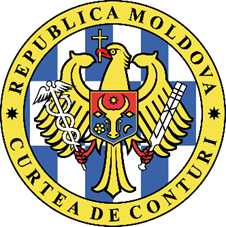 СЧЕТНАЯ ПАЛАТА РЕСПУБЛИКИ МОЛДОВАОТЧЕТ финансового аудита Отчета Правительства об исполнении бюджета государственного социального страхования за 2020 год Список акронимовУСЛОВНОЕ МНЕНИЕМы провели аудит Отчета Правительства об исполнении бюджета государственного социального страхования за 2020 год, составленного Национальной кассой социального страхования, который включает: Форму №1 НКСС, Форму №2 НКСС, Форму №4 НКСС, Форму №4.1 НКСС и Пояснительную записку, включая краткое изложение существенных аспектов Учетной политики.По нашему мнению, за исключением возможного влияния аспектов, изложенных в разделе Основание для выражения условного мнения, Отчет Правительства об исполнении бюджета государственного социального страхования представляет, во всех существенных аспектах, правильное и достоверное отражение ситуации, в соответствии с применяемой базой по финансовой отчетности.ОСНОВАНИЕ ДЛЯ ВЫРАЖЕНИЯ УСЛОВНОГО МНЕНИЯОграничение аудиторов в проверке правильности оценки и отражения в отчетности долгов перед бенефициарами, в целом по выплате пособия, в результате аннулирования в бухгалтерском учете обязательств перед бенефициарам в случае невостребования пособия на протяжении 3 или 6 последовательных месяцев. Этот факт не позволил подтвердить и получить достаточные и уместные аудиторские доказательства относительно фактической суммы задолженности в размере 111,8 млн. леев, представленной в Отчетах об исполнении бюджета государственного социального страхования. Несмотря на разработки НКСС, находящиеся в процессе реализации для ИС „Социальная защита”, консолидированная информация, относящаяся к задолженности перед бенефициарами и их обязательствам, не может быть сгенерирована для 2020 года. Кроме того, сумма задолженности в размере 111,8 млн. леев, представленная НКСС в отчетах об исполнении бюджета государственного социального страхования, ситуация обусловлена: невозможностью подтверждения долга предыдущего года, который не был скорректирован и послужил основой для формирования первоначальных остатков 2020 года, и тем, что задолженность, связанная с приостановленными выплатами (в случае невостребования пособия в течение 3 или 6 последовательных месяцев) бенефициаров, не включена в бухгалтерский учет.  Согласно оценкам, приостановленные долги перед бенефициарами по выплате пенсий и пособий составляют 84,6 млн. леев, которые опять не могут быть проверены, поскольку на данный момент ИС „Социальная защита” предоставляют возможность доступа к долгу по каждому бенефициару (путем проверки индивидуального счета, в контексте, когда бенефициарами этого бюджета являются более трех миллионов граждан). Соответственно, мы были ограничены в области применения аудита при проверке представленной схемы формирования долга, и не смогли получить достаточные аудиторские доказательства, чтобы подтвердить долг в размере более 196,4 млн. леев.  Фактические расходы на социальные выплаты в размере 23896,5 млн. леев были занижены на сумму приостановленных пособий и не представляют их полный объем, представленный в Отчетах об исполнении бюджета государственного социального страхования. Согласно законодательным нормам, регистрация расходов методом начислений предусматривает их признание по мере их возникновения, то есть на момент возникновения обязательств перед бенефициаром, независимо от времени выплаты. Было установлено, что Национальная касса социального страхования не признает фактические расходы на социальные выплаты по мере их возникновения, а по сумме социальных пособий, направленных на выплату, за минусом приостановленных сумм, что не обеспечивает полноту отражения в отчетности показателей расходов на социальные пособия. Сокращение расходов из-за приостановленных выплат только для пенсий и пособий оценивается как минимум в 84,6 млн. леев. Несмотря на то, что часть приостановленных выплат включена в качестве расходов одного из следующих месяцев, аудит не может их оценить в ИС „Социальная защита”, ни НКСС не владеет анализом восстановленных сумм.  Такая ситуация обусловлена наличием 2 информационных систем: ИС „Социальная защита”, которая предназначена для обеспечения установления, расчета, выплаты социальных пособий, а также учета получателей, и ИС 1С, которая является системой бухгалтерского учета и финансовой отчетности. Таким образом, взаимодействие между ИС „Социальная защита” (в которой ведется аналитический учет по каждому бенефициару) и ИС 1С (синтетический учет) не позволяет оценить реальную сумму расходов.Мы провели миссию внешнего публичного аудита в соответствии с Международными стандартами Высших органов аудита, применяемыми Счетной палатой. Наши обязанности, согласно указанным стандартам, изложены в Разделе Ответственность аудитора в рамках аудита финансовой отчетности настоящего Отчета. Мы были независимы от аудируемого субъекта и соблюдали обязанности по этике, в соответствии с требованиями Кодекса этики Счетной палаты. Считаем, что полученные нами аудиторские доказательства являются достаточными и уместными для того, чтобы служить основанием для соответствующего аудиторского мнения. ВЫДЕЛЕНИЕ НЕКОТОРЫХ АСПЕКТОВАудит отмечает, что доходы БГСС от уплаты взносов социального страхования, полученные в 2020 году, были надлежащим образом зарегистрированы в учете и отражены в отчетности, однако порядок отражения доходов в отчетности не предоставляют ее пользователям общую ситуацию расчета, выплаты, задолженностей и долгов по отдельным показателям. Обращаем внимание на нормативные положения, предусматривающие порядок отражения в отчетности доходов БГСС, поступающие от уплаты взносов социального страхования. Так, Отчеты Правительства об исполнении БГСС (таблицы) представляют доход в стоимостном отношении только в исполненной сумме, то есть поступлений (форма №1 НКСС и форма №4 НКСС), однако эти формы не предусматривают сумму начисленных взносов и сумму долгов/задолженностей, сформированных в конце отчетного периода. НКСС располагает данными, отражающими сумму начисленных взносов государственного социального страхования и сумму долгов/задолженностей, сформированных на конец отчетного периода, однако, в соответствии с нормативной базой по отчетности, раскрывает эту информацию в Пояснительной записке к Отчету об исполнении БГСС. Эти отчеты не отражают отдельно запланированные объемы, их кассовое и фактическое исполнение, что показало бы общее положение начисления, выплаты, задолженности и долгов по отдельным показателям дохода.Хотя мнение аудита не изменилось из-за данного аспекта, отчетность о доходах БГСС, исходя из важности и специфики этого бюджета, должна предоставить данные о их планировании, кассовом и фактическом исполнении отдельно, что обеспечило бы общее положение в аспекте начисления, выплаты, задолженности и долгов по отдельным показателям дохода. При анализе регистрации и отражения в отчетности НКСС показателей доходов, в результате получения от Государственной налоговой службы и Министерства финансов (Государственного казначейства) данных о начисленных и поступивших доходах, отклонений не выявлено. Так, из общей суммы доходов, 1 716,8 млн. леев составляют взносы государственного социального страхования за декабрь 2020 года, срок оплаты которых-январь 2021 года. Наиболее важные, проанализированные и обобщенные аудитом показатели по доходной части представлены в Приложении №1 к настоящему Отчету.КЛЮЧЕВЫЕ АСПЕКТЫ АУДИТАКлючевыми аспектами аудита являются те аспекты, которые, по нашему профессиональному суждению, имели наибольшее значение для финансового аудита Отчета Правительства об исполнении бюджета государственного социального страхования за 2020 год. Эти аспекты были рассмотрены в контексте аудита финансовой отчетности в целом, и формирования нашего мнения по ней, и мы не предлагаем отдельного мнения по этим аспектам. Считаем, что описанные ниже аспекты, хотя и не повлияли на наше аудиторское мнение, являются ключевыми аспектами аудита, которые должны быть отражены в настоящем Отчете.Эволюция расходов по отношению к доходам БГСС предполагает увеличение зависимости от государственного бюджета и запрос трансфертов общего назначения, полученных (для покрытия дефицита), которые увеличились на 566,9 млн. леев по сравнению с предыдущим годом.Cерьезной проблемой для БГСС является его постоянная финансовая зависимость от государственного бюджета, трансферты общего назначения, которые увеличились на 28,5% по сравнению с предыдущим годом и на 129,3% по сравнению с 2018 годом. Эволюция трансфертов, а также обязательства перед бенефициарами, которые должны быть выполнены в будущих финансовых периодах, могут отрицательно повлиять на устойчивости БГСС. Это может привести к нарушению баланса бюджета государственного социального страхования, что повлечет за собой увеличение бремени бюджета государственного социального страхования и/или, в зависимости от обстоятельств, государственного бюджета в результате запроса трансфертов общего назначения (финансовых ресурсов для покрытия дефицита). В 2020 году трансферты общего назначения составили 2 554,6 млн. леев, что на 28,5% больше, чем в предыдущем году (1 987,7 млн. леев). Одновременно отмечается, что для покрытия временного кассового разрыва, НКСС была вынуждена законтрактовать 3 кредита из государственного бюджета на общую сумму 600,0 млн. леев, которые были возвращены в том же бюджетном году. Анализ полученных трансфертов из государственного бюджета, представлен в приложении №5 к настоящему Отчету аудита.Доходы бюджета государственного социального страхования, исполненные в 2020 году, зарегистрировали профицит по сравнению с 2019 годом.В 2020 году доходы бюджета государственного социального страхования составили 24 285,5 млн. леев, что на 2 537,1 млн. леев больше леев по сравнению с 2019 годом, но ниже на 286,6 млн. леев, чем запланированный уровень. Реализация доходов бюджета государственного социального страхования в 2020 году, в сравнении с 2018 и 2019 годами, представлена в Таблице №2.Таблица №1Эволюция доходов бюджета государственного социального страхования за 2018-2020 годы   (млн. леев)Источник: Информация, обобщенная аудиторской группой, из Отчетов об исполнении бюджета государственного социального страхования за 2018-2020 годы.Отмечается, что основная доля в структуре доходов бюджета государственного социального страхования приходится на взносы обязательного государственного социального страхования-65,9%, взимаемые в сумме 14 295,4 млн. леев, на 271,6 млн. леев больше уточненного уровня, и на 659,8 млн. леев больше по сравнению с предыдущим годом. Рост был обусловлен увеличением фонда оплаты труда для некоторых категорий работников в контексте изменений, внесенных Законом о единой системе оплаты труда в бюджетной сфере. В индивидуальные взносы обязательного государственного социального страхования включается и годовая фиксированная плата, рассчитанная на основе индивидуального договора, заключенного с НКСС. Согласно этому положению, к физическим лицам, заключившим индивидуальный договор социального страхования, была применена годовая фиксированная плата в размере 10 740 леев, а физические лица, осуществляющие деятельность в качестве поденщиков и владельцев или арендаторов сельскохозяйственных земель, которые обрабатывают земельные участки в индивидуальном порядке, уплачивали фиксированную плату в размере 2 736 леев.  „Другие доходы” были накоплены в сумме 220,8 млн. леев, с исполнением установленного плана на уровне 98,4%, или на 3,6 млн. леев меньше. По сравнению с 2019 годом поступления от других доходов увеличились на 65,2 млн. леев, или на 41,9%. Этот рост обусловлен поступлением суммы единого налога, взимаемого с резидентов парков информационных технологий, которая была на 44,2% больше по сравнению с предыдущим годом.Кроме того, значительную долю в структуре доходов бюджета государственного социального страхования занимают трансферты, полученные в рамках национального публичного бюджета, которые разделены на полученные текущие трансферты специального назначения между государственным бюджетом и бюджетом государственного социального страхования, и полученные текущие трансферты общего назначения между государственным бюджетом и бюджетом государственного социального страхования. Таким образом, полученные текущие трансферты специального назначения зарегистрировали рост в 2020 году, по сравнению с 2019 годом, на 1 245,5 млн. леев и были получены в сумме 7 214,8 млн. леев. Рост этих доходов был обусловлен множеством факторов, в том числе: трансферты на выплату пособий социальной помощи, которые, согласно законодательству, финансируются из государственного бюджета и предоставляются некоторым категориям населения через Национальную кассу социального страхования (НКСС) – 7 154,1 млн. леев, например: предоставление 2 единовременных пособий в размере 700 леев и 900 леев, получателям всех видов пенсий и государственных социальных пособий, установленных до 1 октября 2020 года, ежемесячный размер которых не превышает 3 000 леев;увеличение размера пособия лицам с ограниченными возможностями и пожилым людям;увеличение процента пособия пожилым лицам с 20% до 50% от размера минимальной пенсии по возрасту;предоставление пособий наследникам по случаю потери кормильца в результате осуществления медицинской деятельности в борьбе с COVID-19;предоставление пособия по безработице в период чрезвычайного положения определенным категориям лиц;трансферты на компенсацию разницы в тарифах обязательного государственного социального страхования в аграрном секторе (6%) – 60,3 млн. леев;трансферты для компенсации упущенных доходов бюджета государственного социального страхования в связи с освобождением владельцев сельскохозяйственных земель, расположенных за трассой Рыбница-Тирасполь, от уплаты взносов обязательного государственного социального страхования-0,3 млн. леев.Что касается полученных текущих трансфертов общего назначения между государственным бюджетом и бюджетом государственного социального страхования, они увеличились на 566,9 млн. леев по сравнению с 2019 годом, и составили 2 554,6 млн. леев. Трансферты из государственного бюджета для покрытия дефицита БГСС напрямую зависят от собственных доходов БГСС и расходов на предоставление пособий по социальному страхованию. Удельный вес исполненных общих доходов бюджета государственного социального страхования в Национальном публичном бюджете (НПБ) составил 38,8%, а их удельный вес в Валовом внутреннем продукте (ВВП) – 11,8%. По сравнению с 2019 годом, удельный вес доходов бюджета государственного социального страхования в НПБ увеличился на 4,3%, а их удельный вес в ВВП - на 1,4%.Удельный вес общих расходов бюджета государственного социального страхования в НПБ составил 33,1%, а их удельный вес в ВВП – 11,7%. По сравнению с 2019 годом, удельный вес расходов бюджета государственного социального страхования в НПБ увеличился на 0,4%, а доля в ВВП-на 1,4%. Эволюция исполнения бюджета государственного социального страхования представлена в Таблице ниже. Таблица №2Эволюция исполнения бюджета государственного социального страхования за 2018-2020 годы (тыс. леев) Источник: Отчет об исполнении бюджета государственного социального страхования в 2020 году (Пояснительная записка).Расходы бюджета государственного социального страхования, исполненные в 2020 году, составили 98,7% от запланированного годового плана.Согласно Отчета об исполнении бюджета государственного социального страхования за 2020 год, расходы бюджета государственного социального страхования были исполнены в размере 24 230,7 млн. леев, на 319,2 млн. леев меньше запланированного уровня. По сравнению с предыдущим годом, исполненные расходы бюджета государственного социального страхования увеличились на 2 640,9 млн. леев, или на 12,2%. Реализация расходов бюджета государственного социального страхования в 2020 году, по сравнению с 2018 и 2019 годами, представлена в Таблице №4.Таблица №3Динамика развития расходов бюджета государственного социального страхования за 2018-2020 годы (тыс. леев)Источник: Информация, обобщенная аудиторской группой, из Отчетов об исполнении государственного бюджета за 2018-2020 годы. Денежные средства, утвержденные для расходов на персонал, были использованы на основе нормативных актов, регулирующих оплату труда в бюджетной сфере. Для расходов на персонал было предусмотрено 158,6 млн. леев, которые были исполнены на сумму 158,0 млн. леев, что составляет 99,6% от запланированной суммы.Исполненные расходы на товары и услуги составили 230,3 млн. леев, или на уровне 84,9%, что на 2,3% меньше по сравнению с предыдущим годом. К данной категории относятся расходы, предназначенные для содержания НКСС и поддержки информационных систем НКСС. На уровень исполнения этих расходов повлияли, в значительной степени, непредсказуемость эпидемиологической ситуации в стране: запреты на выезд внутри страны и за границу; установление карантинного режима в некоторых населенных пунктах; приостановление текущего ремонта в офисах территориальных подразделений; установление специального режима деятельности специалистов НКСС и др.Наибольший удельный вес в структуре расходов бюджета государственного социального страхования приходится на социальные пособия, которые составляют 98,3%; в 2020 году были зарегистрированы расходы в размере 23 837,8 млн. леев. По сравнению с 2019 годом, исполненные расходы увеличились на 2 631,6 млн. леев, или на 12,4%. Увеличение расходов было обусловлено повышением среднего размера пенсии в результате ряда новых мер, предусмотренных законодательством в области государственных пенсий и реализованных в течение 2020 года:индексация пенсий 2 раза в год: 01.04.2020, на 4,83%, и 1.10.2020, на 1,07%;выполнение 2 этапов пересмотра пенсий по возрасту для пенсионеров, которые работали после выхода на пенсию и накопили страховой стаж: с 1 января - до 15 лет (в случае установления права на пенсию до 01.01.1999) и с 1 июля - от 10 лет (в случае установления права на пенсию после 01.01.1999);увеличение пенсии по случаю потери кормильца с 01.01.2020 до 23 лет, с 50% до 75%;установление пенсии по тяжелой инвалидности бенефициарам, которые накопили минимальный страховой стаж в 2 года, независимо от возраста.Кроме того, по пособиям социального страхования был отмечен рост, обусловленный увеличением размера единовременного пособия при рождении ребенка, до 8 299 леев. Также, начиная с 01.01.2020 вступил в силу ряд положений, касающихся пособий по временной нетрудоспособности и других пособий социального страхования. Новая опция заключается в том, что по просьбе застрахованного лица назначается пособие до даты достижения ребенком возраста 2 лет и 2 месяцев. В этом случае, до исполнения ребенку 1 года, ежемесячное пособие будет установлено в размере 60% от установленной расчетной базы для каждого ребенка, но не меньше двойного размера минимального ежемесячного пособия по воспитанию ребенка застрахованного лица (1 280 леев). Со дня, следующего за 1 годом и до достижения ребенком возраста 2 лет и 2 месяцев, ежемесячное пособие будет установлено в размере 30% от расчетной базы, предусмотренной для каждого ребенка, но не меньше размера минимального ежемесячного пособия по воспитанию ребенка застрахованного лица (640 леев).В то же время, было утверждено Положение об установлении и выплате пособия в случае смерти одного из супругов. Так, размер пособия устанавливается в размере пенсии по старости, начисленной к выплате на дату смерти получателя пенсии, но не может превышать сумму пяти среднемесячных заработных плат, прогнозируемых по экономике на год, когда наступила смерть. В связи с пандемической ситуацией, в 2020 году были предоставлены пособия наследникам медицинских работников, умерших в результате осуществления медицинской деятельности в борьбе с COVID-19, а также пособия по безработице в размере 2 775 леев в период чрезвычайного положения лицам, зарегистрированным со статусом безработного в одном из территориальных подразделений по занятости населения, в том числе вернувшимся из-за рубежа, даже если у них нет необходимого страхового стажа для получения этой помощи, в соответствии с действующим законодательством.По категории „Другие расходы”, были исполнены расходы в сумме 4,6 млн. леев, на 0,3 млн. леев больше по сравнению с предыдущим годом. В этой категории включены членские взносы в международные организации, гражданские возмещения, выплаты, связанные с исполнительными документами добровольного исполнения, другие расходы на основе договоров с физическими лицами. ДРУГАЯ ИНФОРМАЦИЯПенсии по возрасту и инвалидности были установлены в соответствии с законодательной базой.  Вместе с тем, несвоевременное поступление информации о смерти получателей обуславливает необоснованные расходы, которые оцениваются в размере 1,76 млн. леев.В 2020 году расходы на выплату пенсий по возрасту составили 11 492,5 млн. леев, или 59% от общего объема расходов на социальные пособия. По сравнению с предыдущим годом, эти расходы увеличились на 815,8 млн. леев, или на 7,64%, в результате ежегодной индексации, а также пересмотра размера пенсий. Одновременно, расходы на выплату пенсий по инвалидности составили 2 001,5 млн. леев, или на 2,18% больше по сравнению с предыдущим годом. Информационная система „Социальная защита” генерирует и осуществляет расчеты исходя из данных, введенных специалистами при установлении/перерасчете пенсий. Так, была подтверждена правильность регистрации данных в ИС, и в результате сопоставления данных из документов, приложенных к делу получателя, не были выявлены расхождения в точности расчетов. Кроме того, при проверке правильности установления/перерасчета пенсий по возрасту и инвалидности, а также регистрации/отчетности связанных с ними расходов, ошибок не выявлено. Что касается правильности и полноты данных, зарегистрированных в бухгалтерском учете, аудит не выявил расхождений, суммы отражены в соответствующем периоде по составным элементам (для покрытия разницы до минимальной пенсии, связанной с нестраховыми периодами, включенными в страховой стаж), зарегистрированы отдельно на предусмотренных в этом отношении счетах и в зависимости от источника финансирования (БГСС/ГБ).Аудит обратил внимание на прекращении выплаты в случае смерти получателей этих видов пособий. Так, несмотря на то, что законодательная база предусматривает, что пенсия выплачивается в том числе за месяц, когда наступила смерть получателя, было установлено, что в случае 22 умерших получателей (6,92 %), из 318 проверенных, пенсия выплачивалась и после даты смерти, на протяжении от одного месяца до 5 месяцев. Из всех необоснованно выплаченных сумм, 45,47% (45,2 тыс. леев) были добровольно возвращены родственниками умерших лиц, а 54,53% (54,22 тыс. леев) не были возвращены, поскольку у субъекта нет рычагов для возврата этих сумм. Необоснованная выплата пенсии устанавливается в основном в случае смерти получателя после 20-го числа месяца, учитывая, что платежные ведомости формируются в последние дни месяца на следующий месяц. В соответствии с Соглашением, заключенным между НКСС и АЭУ, последнее обеспечивает, через платформу M-Conect, связь между НКСС и АПУ. Таким образом, в автоматическом режиме принимаются все данные об умерших физических лицах, поступившие в тот день, взятые из Государственного регистра населения (в ведении Агентства публичных услуг). Данные загружаются в ИС „Социальная защита”, после чего, в автоматизированном режиме, программа анализирует все виды социальных пособий и, в случае обнаружения активных решений о выплате, запускает блокирование платежа. Обмен данными должен проводиться ежедневно (24 часа из 24 часов, 7 дней в неделю), чтобы избежать необоснованых выплат социальных пособий. Рисунок №1. Процесс получения информации с данными о смерти получателей.В этой связи НКСС сообщила, что обмен данными происходит ежедневно, за 10 предыдущих дней, а в большинстве случаев прекращение выплаты пособия происходит тогда, когда родственники обращаются за помощью в случае смерти.Исходя из выявленных недостатков в получении информации в случае смерти бенефициара, по оценкам аудита предполагаемый ущерб, нанесенный БГСС/ГБ в связи с расходами на выплату пенсий по возрасту и пенсий по инвалидности, составляет 1 754,7 тыс. леев. К ним добавляется и ущерб, связанный с комиссионным вознаграждением по их распределению по минимальному тарифу, который оценивается в 12,3 тыс. леев. В рамках настоящей аудиторской миссии были рассмотрены три петиции о правильности определения размера пенсии по возрасту, исходя из документов, прилагаемых к пенсионным документам заявителей. Было установлено, что размеры предоставленных пособий были рассчитаны Национальной кассой в соответствии с законодательной базой, действующей в этот период, а затем увеличены исходя из коэффициента годовых индексаций и предусмотренных валоризаций. Результаты определения и оценки всех обстоятельств, которые лежали в основе определения пенсии, а именно: реализованный страховой стаж и надлежащим образом подтвержденный застрахованный доход, ошибок не выявили.Отсутствие нормативных положений в рамках Территориальных управлений социального обеспечения и защиты семьи относительно порядка и периодичности передачи информации в НКСС о необоснованно выплаченных суммах бенефициарам социальной помощи и помощи на холодный период года, выявленных Социальной инспекцией, не обеспечивает учет и отчетность задолженностей по этим пособиям. Согласно бухгалтерскому учету, в отчетном году через финансовые учреждения были возвращены переплаты социальной помощи и помощи на холодный период года, в суммах 1 141,6 тыс. леев и, соответственно, 121,0 тыс. леев. В ходе проведенных аудиторских проверок на протяжении 2018-2020 годов было установлено, что в учете отражаются только фактически возвращенные суммы, и не установлен механизм регистрации и отражения, в Отчетах об исполнении БГСС, всех выявленных переплат, что не обеспечивает учет задолженностей, подлежащих возврату.Сложившаяся ситуация возникает из-за отсутствия обмена информацией между органами, вовлеченными в процесс предоставления социальной помощи. Так, право на социальную помощь и/или помощь на холодный период года предоставляется территориальными структурами социального обеспечения, выплата обеспечивается Национальной кассой через поставщиков платежных услуг, а проверка правильности и единообразия применения нормативной базы осуществляется Социальной инспекцией.Рисунок №2. Процесс предоставления, проверки и выплаты социальной помощи и помощи на холодный период года.За последние три (2018-2020) года сохраняется тенденция роста удельного веса неправильно начисленных и выплаченных средств, ситуация представлена в таблице ниже: Таблица №4Анализ нарушений, выявленных Социальной инспекцией при предоставлении СП и ПХПГ                                                             (тыс. леев) Источник: Письма Социальной инспекции с информацией о проведенных инспекционных миссиях за 2018, 2019 и 2020 годы.В то же время, что касается возмещения необоснованно полученных сумм таких пособий, отмечается низкий уровень возврата. Так, в 2020 году территориальным структурам социального обеспечения были направлены рекомендации о возврате суммы в размере 2 199,6 тыс. леев (по вине бенефициара), однако было установлено, что было обеспечено возмещение суммы в 144,5 тыс. леев, что составляет лишь 6,6% от общей суммы, подлежащей возврату. В случае, если Социальная инспекция констатирует нарушения и дает рекомендации в соответствии с положениями законодательства, у субъекта нет функций по мониторингу возврата необоснованно выплаченных сумм при предоставлении социальной помощи, и не имеет доступа к счетам, на которые возвращаются указанные суммы. Законодательство об указанной помощи не предусматривает правил о порядке и периодичности передачи информации в НКСС о переплатах, необоснованно выданных бенефициарам социальной помощи и помощи на холодный период года, сохраняя риск необеспечения законности констатации и возмещения от бенефициаров необоснованных выплат социальной помощи и помощи на холодный период года. Одновременно, Социальная инспекция имеет право подавать предложения по улучшению нормативной базы в подведомственных ей областях.Отсутствие отчетности по учету необоснованных выплат единовременного пособия и финансовой помощи не обеспечивает выявление и представление достоверных данных, касающихся задолженностей по этим видам пособий. Несмотря на то, что в 2020 году были возвращены суммы в размере 540 тыс. леев, аудиту было невозможно оценить объем задолженностей по этим видам пособий, поскольку операции отражались в бухгалтерском учете одновременно с их фактическим взысканием у бенефициаров в случаях, когда бенефициар умер или потерял право на пособие. При этом, Отчеты об исполнении БГСС отражают этот показатель как равный нулю.В условиях, когда НКСС не оценивает и не отражает необоснованно выплаченные суммы единовременного пособия и финансовой помощи, не обеспечивается достоверное представление данных об использовании финансовых средств государственного бюджета, учитывая, что выплаты этих пособий осуществляются из государственного бюджета. Функционирование Информационной системы „Социальная защита” по другим принципам, чем нормы ведения бухгалтерского учета, привело к искажению данных, зарегистрированных в бухгалтерском учете и в отчетах о дебиторской задолженности, связанной с социальными выплатами (пенсий, пособий и государственных социальных пособий), предоставленных необоснованно бенефициару, на 50,24 тыс. леев. В рамках НКСС действуют 2 системы: ИС „Социальная защита”, которая обеспечивает установление, расчет, выплату социальных пособий, а также учет получателей, и ИС 1C, которая является системой бухгалтерского учета и финансовой отчетности. Для первой системы процесс генерирования отчетов начинается с 15 числа текущего месяца и завершается 14 числа следующего месяца. По сравнению со второй информационной системой, основанной на принципах Закона о бухгалтерском учете, отчетный период устанавливается с 1 января по 31 декабря. Таким образом, несоответствие между этими двумя системами влияет на точность данных, записанных в бухгалтерском учете и отчетности. Эта ошибка характерна для дебиторских задолженностей, связанных с пенсиями, пособиями и государственными социальными пособиями, выплачиваемыми необоснованно бенефициарам.Отсутствие отчетов по учету пособий по временной нетрудоспособности, вызванной несчастными случаями на производстве или профессиональными заболеваниями, не обеспечивает представление общей ситуации по исполнению такого рода пособий за 2020 год, для которых использовалось 930,7 тыс. леев из БГСС. Кроме того, превышение срока предоставления пособия на период до 9 месяцев лишило получателя возможности получения своевременно этого пособия, а также привело к отражению сумм, не относящихся к отчетному периоду, в размере 36,9 тыс. леев. Согласно законодательным положениям, застрахованные лица имеют право на получение пособия в период временной нетрудоспособности, явившейся следствием несчастного случая на производстве или профессионального заболевания. Пособие по временной нетрудоспособности выплачивается за 20 календарных дней, исчисленных со дня временной потери трудоспособности, работодателем, у которого произошел несчастный случай на производстве или было выявлено профессиональное заболевание, из собственных средств, а с 21-го календарного дня – Национальной кассой социального страхования из средств государственного бюджета социального страхования. Было установлено, что по 70,6% пособий по временной нетрудоспособности (34 решениям) 30-дневный срок рассмотрения заявлений на предоставление пособия был превышен от 31 до 268 дней. Эта ситуация была вызвана ошибочным введением и передачей данных в Портал сертификатов медицинского отпуска медицинскими учреждениями. Эти обстоятельства привели к неотражению 36,9 тыс. леев за соответствующий отчетный период и лишению бенефициаров права на пособие в предусмотренные сроки.Кроме того, было установлено, что суммы, рассчитанные НКСС в соответствии с Решениями об установлении пособия, не сопровождаются отдельным учетом, что не обеспечивает полную картину исполнения данного пособия. Отчет об исполнении БГСС (Форма №7) отражает только суммы, начисленные и выплаченные работодателем, и исключены суммы, выплаченные НКСС. Эта ситуация была обусловлена отсутствием отдельных отчетов и бухгалтерского учета для такого рода пособий, что сказывается на достоверности отраженной суммы, связанной с пособием по временной нетрудоспособности, наступившей вследствие несчастного случая на производстве или профессионального заболевания, и которая была занижена на 930,7 тыс. леев. Отмечается, что указанные пособия были отражены в отчетности в составе пособий по временной нетрудоспособности, вызванной обычными заболеваниями, при этом последние были завышены на ту же сумму.Недостаточность нормативных положений о порядке отражения в отчетности дебиторской задолженности и долгов с истекшим сроком давности, связанных с социальными выплатами, не обеспечивает достоверное представление информации и приводит к переоценке существующих долгов и дебиторской задолженности. В составе просроченной дебиторской задолженности отражаются суммы, выплаченные предварительно Национальной кассой социального страхования, по которым не были соблюдены сроки исполнения обязательств со стороны физических/юридических лиц, предусмотренные действующими законодательными, нормативными и юридическими актами, а в составе просроченных долгов отражаются суммы, не выплаченные физическим/юридическим лицам НКСС, по которым не были соблюдены сроки. В то же время, в правилах представления отчетности указывается, что в Отчете об исполнении БГСС по части расходов и нефинансовых активов (форма №4.1. НКСС), позиции социальных пособий по просроченным дебиторским и долговым обязательствам не заполняются.Гражданский кодекс Республики Молдова предусматривает, что общий срок, в течение которого лицо может защитить свое нарушенное право путем подачи иска в судебную инстанцию, составляет 3 года. Кроме того, для пенсий и пособий, Постановление Правительства №929 от 15.08.2006 „Об утверждении Положения о порядке выплаты пенсий в системе государственного социального страхования и государственных социальных пособий”, предусматривает срок возобновления невыплаченного пособия максимум 3 года. В настоящее время учет платежей, осуществляемых НКСС, не позволяет отражать в отчетности по форме №4.1 НКСС полей „дебиторская задолженность/обязательства с истекшим сроком давности” по причине того, что Информационная система не суммирует такую информацию и, соответственно, аудит не смог их оценить. Одновременно отмечается, что с 1 января 2021 года били внесены изменения в ИС „Социальная защита” относительно организации учета долгосрочных долгов и их отражения на внебалансовых счетах. В этом контексте, риск возникновения дебиторской задолженности и обязательств с истекшим сроком давности сохраняется и на следующие 3 года, поэтому правила представления отчетности должны быть обновлены и приведены в соответствие с законом, чтобы избежать переоценки реальных задолженностей и обязательств. Отдельная ситуация наблюдается в случае единовременной финансовой помощи, предоставленной получателям пенсий, для которой нормативные положения исчерпывающе указывают, что она предоставлялась до конца 2020 года. Таким образом, по оценкам аудита, просроченные долги по уплате единовременной помощи, составляют 32,9 тыс. леев. НАДЛЕЖАЩЕЕ УПРАВЛЕНИЕНациональная касса учредила систему внутреннего управленческого контроля, с внутренними действиями и регулированием, которые необходимо улучшить и усовершенствовать для определенных процессов.Генеральный директор НКСС несет ответственность за организацию системы внутреннего управленческого контроля в соответствии с Национальными стандартами внутреннего контроля в публичном секторе и согласно Закону №229 от 23.09.2010. Аудиторская оценка системы ВУК показала, что НКСС, согласно законодательным требованиям, обладает хорошо организованной и развитой структурой, с описанием операционных процессов и выявлением рисков. Описание основных процессов обновляется ежегодно, а также проводится самооценка ВУК на уровне управлений и на уровне субъекта. Так, Национальная касса обеспечила установление стратегических и операционных целей, с показателями эффективности. Кроме того, учреждение обеспечило описание и картографирование 76 основных операционных процессов, с установлением контрольных действий, которые были изменены и скорректированы после внесения в законодательную базу изменений, касающихся соответствующих действий.В то же время, представленные в Отчете аспекты, в том числе, которые обусловили выражение условного мнения, постоянный характер некоторых аспектов, выявленных в ходе настоящего аудита, а неустранение ранее выявленных недостатков указывают на необходимость усовершенствования системы внутреннего контроля, а также процесса учета и отчетности в целом по показателям БГСС.Внутренний аудит НКСС проводит независимые оценочные миссии, направленные на повышение ценности и улучшение осуществляемых процессов. В течение 2020 года было проведено 14 миссий по аудиту эффективности и консультирования по ключевым вопросам, которые достигли своей цели путем предоставления консультаций и обеспечения объективной уверенности в эффективности системы внутреннего управленческого контроля. Таким образом, аудиторские мероприятия были сосредоточены на оценке ряда операционных процессов, проводимых в Национальной кассе и ее подразделениях, с представлением рекомендаций по их улучшению, тем самым способствуя уусовершенствованию деятельности публичного органа. Тем не менее, исходя из констатаций, изложенных в настоящем Отчете аудита, делаем вывод о том, что контрольные мероприятия должны быть пересмотрены в рамках операционных процессов, проверенных аудитом. Внедрение на уровне 72% рекомендаций, представленных по результатам предыдущей миссии внешнего публичного аудита, поможет улучшить процессы и обеспечить достоверную информацию. Анализ внедрения рекомендаций свидетельствует о некоторых достижениях в улучшении нормативной базы, в том числе внутренней, в частности относительно порядка регистрации и отражения в отчетности показателей БГСС. Кроме того, были подписаны соглашения о сотрудничестве между НКСС и другими учреждениями, для обеспечения правильности предоставления социальных прав соответствующим лицам. Эти действия являются еще одним шагом в повышении способности НКСС предоставлять достоверную информацию пользователям отчетов и предоставлять качественные услуги гражданам. Отмечается, что часть рекомендаций, внедряемых НКСС, окажет влияние на Отчет об исполнении БГСС за 2021 год. Отмечается и тот факт, что были разработаны изменения в порядке ведения учета долгов, аспект, который лежал в основе мнения, таким образом, они будут отражены как долгосрочные долги, на внебалансовых счетах. Детальный обзор уровня внедрения рекомендаций и сроков введения в действие представлены в Приложении №12 к настоящему Отчету аудита. Вместе с тем, некоторые рекомендации не были реализованы из-за отсутствия эффективного взаимодействия и обмена информацией между учреждениями, участвующими в процессе документирования, установления, выплаты и проверки социальных пособий, а также того факта, что некоторые предложения по изменению и дополнению законодательной базы не были одобрены. Таким образом, на намерение МЗТСЗ и НКСС внедрить обновленную нормативную базу по установлению/исчислению пенсий бывшим военослужащим, в том числе на основе индивидуального учета, отмечается отсутствие сотрудничества, отрицательные заключения со стороны силовых органов, соответственно, предложения были исключены из законопроекта. Невнедрение рекомендаций МЗТСЗ приводит к сохранению неопределенных ситуаций в плане: необоснованно выплаченных сумм пособий социальной помощи и пособий на холодный период года; ограничение доступа территориальных управлений социальной помощи к базам данных учреждений, обладающих информацией об источниках и размере доходов лиц, запрашивающих социальную помощь, а рекомендации, не реализуемые силовыми органами, определяет несоответствия в нормативной базе, регулирующей предоставление льгот при расчете трудового стажа работникам, осуществляющим деятельность в рамках изоляторов временного содержания в инспекторатах полиции и др. Аудиторы продолжают считать необходимым предпринять достаточные меры для выявления действенных решений по внедрению этих рекомендаций, с их повторным изложением в рамках настоящей аудиторской миссии.Из-за отсутствия графика перечисления денежных средств, сохраняется явление невостребования в полном объеме пособий за текущий месяц, выплачиваемых через ГП „Poșta Moldovei”, и формирование долгов.Перечисление денежных средств на выплату пособий происходит по видам и в разные дни месяца, поэтому их получатель вынужден повторно обращаться в почтовое отделение, чтобы получать каждый вид пособия. Отмечается, что, несмотря на то, что был внедрен новый механизм распределения пособий, в Договоре о предоставлении услуг по распределению социальных пособий, заключенном между НКСС, Агентством электронного управления и Министерством финансов (уполномоченным участником), не указывается исчерпывающе дата перевода денежных средств поставщику, Национальная касса обязуясь „обеспечить достаточность и доступность финансовых средств на своих счетах, связанных с социальными выплатами, для исполнения платежных поручений прямого дебетования, инициированных уполномоченным участником, в целях распределения платежей на платежных или кассовых счетах, согласно информации, зарегистрированной (опубликованной) в Реестре личных счетов. В противном случае, поставщик будет неспособен обеспечить распределение платежей в соответствии с договором.”.Таким образом, отсутствие нормативных положений, в том числе внутренних, а также в договоре, подписанном с поставщиком платежных услуг, касающихся дня перевода денежных средств, по-прежнему сохраняет риски невыплаты в полном объеме пособий за текущий месяц и формирования долгов. В случае, если бенефициар имеет 2 или более пособий с оплатой наличными через ГП „Poșta Moldovei”, он вынужден повторно обращаться в почтовое отделение. Принятые решения в отношении графика перевода денежных средств зависят от наличия собственных доходов для покрытия стоимости пособий социального страхования и наличия финансовых средств из государственного бюджета для покрытия путем перевода временного разрыва кассе или контрактации кредитов из государственного бюджета. Неоднозначность законодательно-нормативной базы в аспекте четкого и исчерпывающего описания инструментов, механизмов, методов и процедур расчета выслуги лет и денежного довольствия, а также отсутствие подтверждающих документов отрицательно влияет на эффективность управления финансовыми средствами, используемыми для выплаты пенсий за выслугу лет лицам, работающим в силовых структурах, что обусловило необоснованные расходы в размере 435,1 тыс. леев. В 2020 году были использованы 1 194 тыс. леев на выплату пенсий по выслуге лет пенсионерам из числа военнослужащих, лицам начальствующего и рядового состава органов внутренних дел, что составляет 16,9% от расходов на выплаты социального страхования (средства, используемые из ГБ). Таким образом, в случае 9 из 50 бенефициаров, дела которых были рассмотрены аудиторами, было установлено, что в 2020 году им было выплачено на 435,1 тыс. леев (18,1%) больше чем полагалось (выплачено - 2 867,0 тыс. леев, полагалось - 2 408,2 тыс. леев), что было обусловлено:включением льготных периодов из расчета два месяца выслуги лет за один месяц службы, отработанный в подразделениях охраны, сопровождения и содержания задержанных и арестованных в изоляторах временного содержания, в 99,4% случаев (432,5 тыс. леев). Они касаются установления пенсии бывшим сотрудникам МВД. Для этих получателей основанием для предоставления льгот были указаны положения Приказа МВД №96 от 26.03.2018 „О признании ряда льгот для назначения пенсии определенным категориям государственных служащих с особым статусом и военнослужащих МВД”, хотя, в соответствии с Постановлением Правительства №78 от 24.02.1994, эти льготы предоставляются только „в пенитенциарных учреждениях закрытого типа, изоляторах уголовного преследования, арестных домах и учреждениях, предназначенных для содержания и лечения инфекционных и психически больных, а также на подземных работах”.В этом аспекте отмечается, что в соответствии со ст.16 (2) Закона о нормативных актах №100 от 22.12.2017, нормативные акты центральных отраслевых органов публичного управления и автономных органов публичной власти издаются или утверждаются только на основании и во исполнение законов и постановлений Парламента, указов Президента Республики Молдова, постановлений и ордонансов Правительства. Соответствующие нормативные акты строго ограничиваются областью, установленной высшими нормативными актами, во исполнение которых они издаются или утверждаются, и не могут противоречить их положениям. Также, согласно требованиям ст.37 (4) того же Закона, нормативные акты центральных отраслевых органов публичного управления и автономных органов публичной власти, касающиеся прав и законных интересов личности, подлежат обязательной правовой экспертизе и регистрируются Министерством юстиции в установленном Правительством порядке. В этой связи, вышеуказанный приказ до настоящего времени не приведен в соответствие законодательным требованиям, соответственно, является незаконным. В отношении этой категории бенефициаров отмечается, что и в 2020 году Счетная палата выявила нарушения при установлении/начислении пенсий. К тому же, по установленным несоответствиям отмечается низкий уровень внедрения рекомендаций со стороны МВД, в частности, касающихся разработки предложений о внесении изменений/дополнений в законодательно-нормативную базу с целью четкого и исчерпывающего описания инструментов, механизмов, методов и процедур расчета выслуги лет и денежного довольствия (заработка), из которых начисляется пенсия, а также разработки и выдвижения предложений по приведению в соответствие нормативной базы, регулирующей предоставление льгот при расчете выслуги лет сотрудникам, осуществляющим деятельность в рамках изоляторов временного содержания в инспекторатах полиции, с целью исключения споров в судебных инстанциях. Хотя пенсии были установлены на протяжении предыдущих лет, исходя из периодичности выплат, необоснованные расходы будут сохраняться из года в год, с отрицательным воздействием на государственный бюджет, соответственно, на бюджет государственного социального страхования. В этой связи отмечается, что указанный выше приказ до настоящего времени не приведен в соответствие с нормативными положениями, соответственно, его применение является незаконным; включением в денежном довольствии платежей, которые не содержатся в выписке со счета бенефициаров, компенсационных выплат и установление пенсии со льготами. Следует отметить, что, начиная с 2017 года, военнослужащие, исполняющие службу по контракту, лица начальствующего и рядового состава органов внутренних дел и пенитенциарной системы, офицеры охраны, сотрудники органов государственной безопасности и Национального центра по борьбе с коррупцией подлежат обязательному страхованию, соответственно, включены в Реестре индивидуального учета в ведении НКСС. В то же время отмечается, что в дальнейшем пенсия этого контингента бенефициаров устанавливается на основании справки о денежном довольствии, которая включает платежи за последние 12 месяцев. Таким образом, неоднозначные положения законодательной базы и выявленные расхождения между данными из справки о выплате ежемесячного денежного довольствия и данными из выписки со счета, свидетельствуют о наличии риска замены данных силовыми структурами, в пользу размера установленных пенсий; Примечание: в ходе аудиторской миссии была пересчитана пенсия для одного человека.отсутствием в пенсионном деле документов, подтверждающих выслугу лет, а также подтверждение льготных периодов/льгот, предоставленных бывшим сотрудникам Национального органа пенитенциарных учреждений, что породило неясность относительно законности назначения пенсии для 11 бенефициаров. Впоследствии, по запросу аудита, была представлена дополнительная необходимая информация. В связи с этим, отмечается, что специалисты НКСС не имели возможности обеспечить правильность и полноту документов, представленных бенефициарами, в условиях, когда для пенсионеров Национального органа пенитенциарных учреждений выслуга лет рассчитывается со льготами, в зависимости от пенитенциарного учреждения и периода, в течение которого они работали.Передача с опозданием медицинскими учреждениями данных из листков о медицинском отпуске на период до 180 дней, и превышение до 85 дней срока назначения НКСС пособий по временной нетрудоспособности, вызванной обычными заболеваниями, сказывается на качестве услуг, предоставляемых бенефициарам.Начиная с 01.07.2019, пособия назначаются территориальными кассами на основании информации из листков о медицинском отпуске, передаваемой по защищенным межсистемным соединениям и заверенной электронной подписью ответственного лица поставщика медицинских услуг. Далее, пособие выплачивается НКСС через поставщиков платежных услуг.Рисунок №3. Процесс получения информации о медицинских отпусках.В 2020 году было исполнено 764,3 млн. леев на обеспечение права на пособие по временной нетрудоспособности, вызванной общими заболеваниями или несчастными случаями, не связанными с работой, что на 87,1% больше, чем в 2019 году. В то же время, этот показатель был уточнен на 172,8 млн. леев больше, чем было утверждено в начале года. Значительное увеличение на 360,9 млн. леев по сравнению с предыдущим годом, а также произведенные уточнения объясняются большим количеством инфекцированных вирусом Covid-19, а также получателей пособий в связи с карантином. Были выявлены 3 случая (1,6%) из 183 решений о назначении пособия по временной нетрудоспособности, в которых размер пособия был рассчитан с присущими им ошибками (страховой стаж, установление процента/размера пособия), таким образом, не были начислены и выплачены получателям 1,5 тыс. леев. Примечание: в ходе аудиторской миссии были устранены выявленные несоответствия, были выплачены разницы по пособиям, расчитанным и выплачиваемым в неполном объеме (Решения о дополнительных единовременных выплатах №31984, №31982, №38710 от 19.05.2021).Хотя Постановлением Счетной палаты №29 от 15 июля 2020 года была направлена рекомендация по мониторингу процесса установления в срок пособия по временной нетрудоспособности, а НКСС направила письма в адрес ТКСС о соблюдении и мониторинге срока рассмотрения данных из листков о медицинском отпуске, отмечается, что ситуация с неназначением в срок пособия по болезни сохраняется и в 2020 году. Так, было установлено, что для 15,3% из 183 проверенных пособий по временной нетрудоспособности, срок назначения НКСС пособия был превышен от 31 до 85 дней.Кроме того, хотя нормативные акты предусматривают регистрацию данных в течение не более 5 дней со дня закрытия листка о медицинском отпуске, было установлено, что информация передавалась медицинскими учреждениями с превышением срока до 180 дней. В этом аспекте отмечается, что МТСЗС потребовало от ответственных лиц вводить данные в срок, а выявленные аудитом ситуации свидетельствуют о безответственности со стороны ПМСУ по выполнению своих обязанностей в предусмотренные сроки.Эти обстоятельства привели к затягиванию срока назначения пособий, которые, будучи перечислены к оплате через ГП „Poșta Moldovei”, в 2020 году не были получены 13 бенефициарами в сумме 37,8 тыс. леев. С внедрением новой платформы MPay, запущенной в 2021 году, сумма в размере 20,2 тыс. леев поступила на счета 7 бенефициаров.Отмечается, что согласно требованиям из Распоряжения Комиссии по чрезвычайным ситуациям, НКСС, на основании информации, представленной банковскими учреждениями, должна была обеспечить, начиная с 1 апреля 2020 года, перечисление социальных выплат на зарплатные банковские счета получателей пособий. Таким образом, выявленные аудитом ситуации свидетельствуют о том, что банковские учреждения не предоставили информацию о бенефициарах счетов заработной платы, что помешало НКСС перечислить пособия всем бенефициарам зарплатных счетов. Исходя из повышенного интереса получателей этих пособий (в условиях, когда это единственный источник дохода бенефициаров, когда они находятся в ситуации временной нетрудоспособности), передача данных из листков о медицинском отпуске, а также своевременное назначение пособия является острой необходимостью.В то же время, на конец года долги по данному пособию составили более в целом 36 млн. леев, что составляет 32,4% от общего объема задолженности по социальным пособиям, этот факт обусловлен, в том числе, несвоевременной передачей медицинскими учреждениями данных из листков о медицинском отпуске, превышением срока назначения пособий, их перечислением через почту и последующим невостребованием сумм получателями.Превышение на период до 4 месяцев НАЗН срока предоставления права на пособие по безработице застрахованным лицам и его несвоевременная выплата НКСС лишили бенефициаров возможности получения пособий в срок, что представляет для них повышенный интерес.Право на пособие по безработице устанавливается территориальными подразделениями Национального агентства занятости населения. Начиная с 1 января 2019 года, установление размера пособия по безработице и ежемесячная выплата пособия осуществляются Национальной кассой социального страхования. В течение 2019 года Национальное агентство занятости населения вынесло и передало в режиме онлайн Национальной кассе 2 278 решений об установлении права на пособие по безработице, а в 2020 году - 7 213 решений, примерно в 3 раза больше по сравнению с предыдущим годом. Так, в 2020 году НКСС использовала 58 666,3 тыс. леев на пособие по безработице. В аспекте точности установления пособия по безработице, аудитор отмечает, что в случае 60 проверенных дел размер был точно рассчитан, были соблюдены условия, предусмотренные законодательством. Вместе с тем, несоблюдение срока предоставления права на пособие по безработице со стороны НАЗН лишило 13% бенефициаров возможности получить право на пособие в размере 5,5 тыс. леев со дня, когда они соответствовали всем условиям. Некоторые недостатки заключались в приостановлении выплаты 3,1 тыс. леев, из-за отсутствия подтверждающих документов, прилагаемых к делу.Что касается учета выплат пособия по безработице, отмечается, что выплаты осуществляются в соответствии с платежными ведомостями в точном размере, установленном в решении. Следует отметить, что в 4% проверенных операций на сумму 12,0 тыс. леев финансовые средства были перечислены бенефициарам с задержкой от одного месяца до 4 месяцев. Эта ситуация с финансовой точки зрения искажает отражение уплаченных сумм в несоответствующие периоды, а с социальной точки зрения, безработный бенефициар, не имеющий других источников дохода, лишен права получать пособие по безработице в положенный срок. Пособие в случае смерти одного из супругов не было установлено в предусмотренные сроки.  Начиная с 2020 года, в случае смерти одного из супругов, который получал пенсию по возрасту менее 5 лет после установления права на пенсию, пережившему супругу предоставляется ежемесячное пособие. Расходы, связанные с выплатой данного пособия, составили 8 033,3 тыс. леев на 775 получателей.При проверке соответствия установления/исчисления пособия в случае смерти одного из супругов, были выявлены несоответствия на сумму 0,43 тыс. леев, обусловленные неправильным определением его размера. Одновременно, аудит обратил внимание на функциональность ИС „Социальная защита”, которая, в случае 17% проверенных получателей (68 дел), решения были выданы с некоторыми неточностями в части определения периода, за который предоставляется пособие. Хотя это не повлияло на размер и период получения пособия, оно сказывается на точности предоставленных данных. Кроме того, в случае 19,1% проверенных дел срок рассмотрения пособия в случае смерти одного из супругов превышен на период от 39 до 114 дней, что обуславливает отражение уплаченных сумм (49,2 тыс. леев) в несоответствующие периоды. Согласно объяснениям НКСС, срок был превышен в результате введения нового вида пособий и его интеграции в ИС. Что касается отчетности по указанным расходам, ошибки не выявлены, а размеры пособий регистрируются на предусмотренных в этом отношении счетах.Примечание: В результате проведения аудита, НКСС пересчитала пособие, установленное с нарушениями в размере 0,43 тыс. леев. В отношении функциональности ИС, аудит отмечает, что в сентябре 2020 года аудируемый субъект потребовал от поставщика услуг технической поддержки внести необходимые изменения и привести в соответствие с законодательными нормами выдачу решений, в целях обеспечения достоверности предоставленных данных об установлении периода предоставления пособия, и эти разработки находятся в процессе реализации. При установлении единовременного пособия в связи со смертью пенсионера из числа военослужащих были установлены несоответствия на сумму 8,5 тыс. леев.В 2020 году единовременное пособие в связи со смертью пенсионера из числа военослужащих получили 250 наследников, на общую сумму 2 537,4 тыс. леев, что составляет 4,2% от расходов на пособия по социальному страхованию, эти средства выделялись из государственного бюджета. Согласно положениям законодательной базы, единовременное пособие получают только жены и дети умерших пенсионеров, в индивидуальном размере для каждого в отдельности, установленном законодательством.Единовременное пособие было предоставлено приемлемым лицам и в должном размере, однако, из 60 проверенных аудитом дел, был выявлен один случай непредоставления всем членам семьи единовременного пособия в сумме 8,5 тыс. леев, обусловленный тем, что физические лица не были проконсультированы в отношении применения правовых норм, предоставляющим им право на пособие, в соответствии с публичной системой социального страхования, учитывая, что эта функция возложена на НКСС.Длительная эпидемиологическая ситуация потребовала принятия необходимых мер для поддержки граждан, а также для предоставления услуг в условиях безопасности, как для граждан, так и для сотрудников НКСС. Так, отмечается, что: распределение социальных пособий на дому ГП „Poșta Moldovei” на период чрезвычайного положения, обусловленного COVID-19, было обеспечено частично, это означает, что 37,2 тыс. пенсий не были выплачены, а их получатели не смогли своевременно реализовать свое право в условиях введенных ограничений.С установлением чрезвычайного положения на территории Республики Молдова, ГП „Poșta Moldovei” должно было обеспечить, начиная с 1 апреля 2020 года, посредством своих подразделений, для получателей пенсий и государственных социальных пособий, обслуживаемых указанным поставщиком, распределение на дому в сопровождении сотрудника органов Министерства внутренних дел, пенсий, государственных социальных пособий и других социальных выплат пожилым лицам. Аудиторский анализ показал, что за апрель возврат денежных средств по невыплаченным пенсиям составил 63,4 млн. леев, что привело к формированию долгов, а также к невыполнению поставленных целей. Таблица №5Анализ возврата денежных средств по невыплаченным пенсиям (тыс. леев)Источник: Отчет об оплате пенсий через ГП „Poșta Moldovei” за январь-декабрь 2020 года.В условиях, когда были введены ограничения на перемещение вне дома, у пожилых людей не было возможности посещать почтовые отделения, а также не воспользовались правом получать пособия на дому, в то время как почтовые отделения работали в особом режиме. Согласно объяснениям ГП „Poșta Moldovei”, нераспределение в полном объеме пособий было обусловлено наложенными ограничениями и тем, что некоторые бенефициары не соглашались принимать на дому почтовых работников. Отмечается, что в период чрезвычайного положения тариф на услуги по распределению пенсий на дому наличными увеличился до 1,3%. В этих условиях, ГП „Poșta Moldovei” собрала более 12,4 млн. леев за распределение пособий на дому.Данные из таблицы показывают, что одновременно с отменой чрезвычайного положения (15 мая 2020 года) наблюдается нисходящая тенденция невыплаченных сумм, что подтверждает, что бенефициары смогли реализовать свое право на получение пособий самостоятельно;недостаточность рычагов для контроля правильности выплаты пособия наследникам медицинских работников, умерших в результате осуществления
медицинской деятельности в борьбе с COVID-19, обусловила выплату в размере, отличном от суммы, установленной согласно решению в размере 3,7 тыс. леев. В ответ на пандемическую ситуацию, в июле 2020 года был принят Закон о предоставлении пособия наследникам медицинских работников, умерших в результате осуществления
медицинской деятельности в борьбе с COVID-19.Назначение, учет и организация выплаты пособия наследникам медицинских работников, умерших в результате осуществления медицинской деятельности в борьбе с COVID-19, осуществляется Национальной кассой социального страхования. Национальная касса установила право на пособие для 33 наследников и зарегистрировала фактические расходы на это пособие в размере 1 321,2 тыс. леев.По информации МЗТСЗ, в 2020 году было зарегистрировано 65 умерших медицинских работников, которые непосредственно участвовали в осуществлении медицинской деятельности в борьбе с COVID-19. Было установлено, что из 33 рассмотренных дел, 9 умерших медицинских работников, чьи наследники получают пособие, не фигурируют в списке МЗТСЗ, а также наоборот, было отклонено заявление наследника, родитель которого фигурировал в списке. Таким образом, хотя НКСС назначила пособие в соответствии с нормативной базой и на основании подтверждающих документов, данные, предоставленные МЗТСЗ, создают неопределенность в отношении фактического количества умерших лиц медицинского персонала.  В отношении правильности установления пособия аудитор не выявил несоответствий, они были точно рассчитаны в надлежащем размере и в соответствии с положениями законодательства. В то же время, были установлены недостатки при выплате пособия получателям, в 7 случаях они были выданы в неправильном размере, отличном от принятых решений. Выявленные ошибки относятся к выплате индексированных сумм за месяцы, предшествующие индексации (0,75 тыс. леев), а также к выплате неполного размера, установленного решением (3,0 тыс. леев); На протяжении чрезвычайного положения более 14 тыс. граждан получали пособие по безработице, на сумму 68 692,0 тыс. леев.Согласно предписаниям, в отступление от Закона о содействии занятости населения и страховании по безработице №105 от 14.06.2018, в период чрезвычайного положения лица, зарегистрированные со статусом безработного в одном из территориальных подразделений занятости населения, в том числе вернувшиеся из-за рубежа, получали ежемесячно, со дня обращения, пособие по безработице в размере 2 775 леев. Таким образом, произошел ряд изменений, которые повлияли на увеличение трансфертов из государственного бюджета в БГСС. Трансферты из государственного бюджета на сумму 167 978,6 тыс. леев были предназначены для: гарантирования пособия по безработице застрахованным лицам в минимальном размере 2775 леев (3879,4 тыс. леев);предоставления пособия по безработице в сумме 2 775 леев лицам, которые регистрируются в качестве безработных, но не соответствуют критериям предоставления пособия по безработице; Распоряжением №25 от 05.05.2020 Комиссии по чрезвычайным ситуациям Республики Молдова в эту категорию были включены и обладатели предпринимательского патента, которые в марте не реализовали застрахованного дохода (164 099,2 тыс. леев);Таким образом, в 2020 году, в период чрезвычайного положения, НАЗН выдало 14 316 решений об оказании пособий по безработице, а НКСС, из средств государственного бюджета, использовала 68 692,0 тыс. леев на пособие по безработице. Аудиторские проверки показали, что решения о предоставлении права на пособие по безработице, принятые НАЗН в период чрезвычайного положения, были переданы НКСС с ошибочными данными о дате прекращения трудовой деятельности, которые являются более ранними чем период регистрации бенефициара со статусом безработного. Согласно объяснениямм НАЗН, ситуация обусловлена отсутствием Электронного регистра индивидуальных трудовых договоров, содержащего данные о трудовых отношениях работников. Как выяснилось, это не влияет на точность и соответствие установления права и размера пособия по безработице, но создает неточность в отношении данных из решений об установлении права и размера пособия по безработице.НКСС распорядилась о принятии мер по предупреждению и борьбе с инфекцией COVID-19, которые были направлены на обеспечение защиты при предоставлении услуг в условиях безопасности как для граждан, так и для своих сотрудников.С возникновением вируса Covid-19, были предприняты действия по обеспечению условий для соблюдения мер по профилактике и борьбе с инфекцией. Так, исходя из социальной значимости этого бюджета и обеспечения непрерывного осуществления деятельности по предоставлению услуг гражданам, были приобретены защитные материалы и изделия как для работников, так и для бенефициаров: дезинфицирующие средства, моющие средства, защитные маски для лица, перчатки, защитные экраны для сотрудников, напрямую контактирующих с посетителями, бактерицидные лампы для обеззараживания помещений, бутыли с питьевой водой, установки для мытья/сушки рук, термометры, которые в течение 2020 года составили в целом 996,8 тыс. леев. Из них, 808,5 тыс. леев были исполнены посредством договоров небольшой стоимости, а 188,3 - посредством платежных поручений. Аудиторские тестирования в отношении процесса государственных закупок, проведенных в целях предупреждения, сокращения и ликвидации последствий коронавирусной пандемии, несоответствий не выявили.Обустройство Территориальных касс социального страхования по принципу Front/Back Office представляет собой размещение специализированной мебели со стеклянной защитой для приема граждан, которая обеспечивает защиту от прямого контакта с посетителями. Таким образом, несмотря на то, что НКСС учредила этот порядок в рамках 37 ТКСС, в период пандемии для обеспечения мер защиты в рамках двух территориальных подразделений (ТКСС Кахул и ТКСС Флорешть) деятельность была организована по этому принципу. В настоящее время в рамках НКСС организация этих услуг составляет 97,5 %, исключение составляет одно подразделение ТКСС из 40 существующих. Поэтому по-прежнему сохраняется необходимость улучшения процесса обеспечения защиты сотрудников и бенефициаров, поскольку пандемическая ситуация является длительным явлением. Специалисты НКСС столкнулись с теми же проблемами, спровоцированные пандемией, что и общество в целом: растущая тенденция случаев подозрений/заболевания COVID-19. По этой причине часть сотрудников находилась на лечении/под присмотром, а некоторые ТКСС находились в полном карантинном режиме, с риском нарушения процесса обслуживания бенефициаров. В этих условиях, был мобилизован весь потенциал НКСС для организации деятельности в специальном режиме, защита здоровья бенефициаров и сотрудников являясь первостепенным. Был обеспечен постоянный физический доступ бенефициаров к услугам учреждения, с соблюдением требований индивидуальной защиты. Неординарная ситуация, сокращение числа действующих специалистов потребовали принятия дополнительных мер по делегированию/перераспределению обязанностей персонала, в том числе между различными ТКСС, а также активного участия специалистов Управлений, ответственных за менеджмент соответсвующих областей в рамках центрального аппарата. Таким образом, увеличилась интенсивность труда сотрудников как на территориальном, так и на центральном уровне.ПРЕДСТАВЛЕНИЕ БЮДЖЕТА Бюджет государственного социального страхования представляет совокупность доходов, расходов и источников финансирования, предназначенных для реализации функций государственной системы социального страхования и управления ею. Он является составной частью национального публичного бюджета и администрируется независимо от других бюджетов – компонентов национального публичного бюджета. Администрирование бюджета государственного социального страхования и внедрение программы в соответствии с принятыми задачами и показателями результативности возложены на Национальную кассу социального страхования. Таким образом, этот субъект призван реализовать социальную политику государства, направленную на обеспечение социальных прав граждан путем администрирования государственной системы социального страхования и управления бюджетом государственного социального страхования.Бюджет государственного социального страхования - это годовой финансовый план, отражающий формирование, распределение и использование денежных средств, необходимых для защиты пенсионеров, работников и членов их семей. Через государственную систему социального страхования, государство гарантирует гражданам право на социальную защиту в случае старости, безработицы, болезни, инвалидности, потери кормильца посредством социальных выплат – пенсий, пособий и других платежей социального страхования. В то же время, посредством НКСС определенным категориям граждан предоставляются пособия социальной помощи, финансирование которых осуществляется за счет средств государственного бюджета.В этом контексте, отмечается важное/качественное значение этого бюджета, поскольку он ориентирован на граждан с целью страхования рисков, возникающих на протяжении всей жизни (болезни, старости и др.). БГСС имеет в своем управлении более трех миллионов получателей пособий, которые в течение 2020 года имели отношение к этому бюджету и получали хотя бы одно из пособий.Бюджет государственного социального страхования на 2020 год был первоначально утвержден по доходам и расходам в равных суммах в 23 491,0 млн. леев. В результате внесения изменений и дополнений, параметры БГСС были уточнены до 24 572,1 млн. леев. Хотя закон О публичных финансах и бюджетно-налоговой ответственности устанавливает общие условия и сроки изменения/уточнения утвержденных годовых бюджетов, годовые показатели бюджета государственного социального страхования были уточнены 4 раза. На уточнения показателей бюджета повлиял уровень исполнения бюджета государственного социального страхования в течение бюджетного года, динамичный характер числа бенефициаров и среднего размера социальных пособий по каждому типу социального пособия, а также принятие ряда законодательных актов, финансовое покрытие которых не было предусмотрено в бюджете, утвержденном на 2020 год. Кроме того, изменения показателей БГСС были продиктованы влиянием пандемии коронавируса (COVID-19), в условиях чрезвычайного положения на территории Республики Молдова с 17 марта по 15 мая 2020 года, а также принятием мер дополнительной поддержки некоторых категорий населения.В первом проекте изменения Закона о бюджете государственного социального страхования на 2020 год был сокращен утвержденный план взносов государственного социального страхования. В то же время, увеличение трансфертов из госбюджета в БГСС было направлено на покрытие дефицита БГСС, а также внедрение утвержденных, но не включенных в первоначальный бюджет положений, касающихся: гарантирования пособия по безработице застрахованным лицам в минимальном размере 2 775 леев;предоставления пособия по безработице в размере 2 775 леев лицам, которые регистрируются в качестве безработных, но не соответствуют критериям предоставления пособия по безработице, включая обладателей предпринимательского патента, которые в марте не реализовали застрахованного дохода; финансовой поддержки малоимущих семей путем оказания социальной помощи в контексте внедрения мер поддержки в период чрезвычайного положения.При втором изменении бюджета государственного социального страхования, трансферты из государственного бюджета в бюджет государственного социального страхования были увеличены как по части доходов, так и по расходам, для предоставления непредвиденных платежей в утвержденном годовом бюджете: на предоставление пособия по случаю потери кормильца, умершего в результате осуществления медицинской деятельности в борьбе с COVID-19;на предоставление единовременной финансовой помощи в размере 700 леев получателям пенсий и социальных пособий, размер которых не превышает 3 000 леев.Третьим изменением общие показатели бюджета государственного социального страхования на 2020 год были изменены путем их приведения в соответствие с показателями, включенными в проект Закона о внесении изменений в Закон о государственном бюджете на 2020 год, согласованными с Международным валютным фондом:были увеличены трансферты, полученные между государственным бюджетом и бюджетом государственного социального страхования, а также трансферты для покрытия дефицита бюджета государственного социального страхования;были уменьшены трансферты на пособия и другие выплаты, финансируемые из средств государственного бюджета.Кроме того, в части расходов были внесены следующие изменения:увеличение расходов на пособие по временной нетрудоспособности, вызванной обычными заболеваниями или несчастными случаями, не связанными с производством;исключение расходов на действие „Организация летнего отдыха детей и подростков” в связи с приостановлением деятельности лагерей отдыха и оздоровления детей;уменьшение расходов на действие „Обеспечение права на санаторно-курортное лечение”;увеличение расходов (путем перераспределения с других статей) на запасы оборотных материалов, обусловленное необходимостью приобретения защитных материалов и дезинфицирующих средств, для обеспечения выполнения рабочих процессов в режиме, установленном НЧКОЗ;перерасчет расходов на распределение пособий, с учетом увеличения с 0,7% до 1,3% тарифов на распределение на дому наличными деньгами пенсий, пособий и других государственных социальных выплат получателям пенсий по возрасту, и государственных социальных пособий пожилым лицам в период чрезвычайного положения в области общественного здоровья.Синтез суммы изменений, внесенных в бюджет государственного социального страхования на 2020 год, представлен в Приложении №2 к настоящему Отчету аудита.В результате анализа бюджетного года, завершившегося 31 декабря 2020 года, было установлено, что доходы, исполненные в сумме 24 285,5 млн. леев, были на -286,6 млн. леев (1,2%) ниже уточненного уровня, а кассовые расходы в размере 24 244,3 млн. леев были на -327,7 млн. леев (1,3%) ниже уточненного уровня. В этих условиях, бюджетный год завершился с профицитом в размере 41,1 млн. леев. Синтез бюджета государственного социального страхования на 2020 год представлен в таблице ниже.Таблица №6Исполнение Бюджета государственного социального страхования за 2020 годИсточник: Отчет об исполнении бюджета государственного социального страхования по состоянию на 1 января 2021 года (Форма №1 НКСС).РЕКОМЕНДАЦИИ  Рекомендация Министерству финансов:Оценить и включить, совместно с Национальной кассой социального страхования, дополнение Методологических норм, касающихся порядка подготовки Отчетов об исполнении бюджета государственного социального страхования, четкими процедурами, обеспечивающими полное отражение доходов (Замечание 3.1. - Раздел III);Рекомендации Министерству здравоохранения, труда и социальной защиты:Установить в нормативных актах меры, которые должны быть предприняты, и ответственные органы, для обеспечения законности констатации и возмещения от бенефициаров необоснованных выплат социальной помощи и пособия на холодный период года, и определить способы передачи информации о необоснованно выплаченных суммах получателям социальной помощи и пособия на холодный период года, констатируемых уполномоченными контрольными органами, в целях обеспечения полноты их регистрации и отчетности НКСС (Замечание 5.2. – Раздел V);Обеспечить доступ территориальных управлений социальной помощи к базам данных учреждений, обладающих информацией об источниках и размере доходов заявителей социальной помощи (Замечание 5.2. – Раздел V);Обеспечить меры по обучению и повышению квалификации персонала, задействованного в процессе предоставления и установления социальной помощи и пособия на холодный период года, в целях снижения удельного веса выявленных нарушений, а также меры по повышению ответственности получателей этих видов пособий (Замечание 5.2. – Раздел V); Разработать, совместно с Социальной инспекцией, и представить в установленном порядке предложения по корректировке нормативной базы в проверенных областях, в целях сокращения выявленных нарушений при предоставлении СП и ПХПГ и возмещения необоснованно выплаченных сумм (Замечание 5.2. – Раздел V);Разработать, совместно с НАЗН и НКСС, и утвердить в установленном порядке четкие механизмы и процедуры определения страхового стажа, в целях надлежащего установления права на пособие по безработице (Замечание 6.7, 6.10.3 – Раздел VI);Совместно с Национальной компанией медицинского страхования, предпринимать действия по совершенствованию Портала листков о медицинском отпуске, для получения достоверной и своевременной информации из листков о медицинском отпуске (Замечание 5.5., – Раздел V и Замечание 6.6. – Раздел VI);Рассмотреть, совместно с НКМС и НКСС, и продолжать принимать меры по исправлению/решению проблемы, связанной с введением с опозданием ПМСУ данных из листков о медицинском отпуске (Замечание 5.5., – Раздел V и Замечание 6.6. – Раздел VI);Разработать, совместно с НКСС и силовыми органами, утвердить и продвигать в установленном порядке предложения по изменению/ дополнению законодательно-нормативной базы, с целью четкого и исчерпывающего описания инструментов, механизмов, методов и процедур расчета выслуги лет и денежного довольствия (заработка), из которых начисляется пенсия (Замечание 6.5. – Раздел VI); Разработать и представить в установленном порядке предложения по корректировке нормативной базы, регулирующей предоставление льгот при расчете трудового стажа работникам, осуществляющим свою деятельность в рамках изоляторов временного содержания в инспекторатах полиции, для исключения споров в судебных инстанциях (Замечание 6.5. – Раздел VI);Рекомендация Министерству внутренних дел:Скорректировать Приказ №96 от 20.03.2018 „О признании льгот для назначения пенсии определенным категориям государственных служащих со специальным и военным статусом Министерства внутренних дел” и привести его в соответствии с Постановлением Правительства №78 от 21.02.1994 „О порядке исчисления выслуги лет, назначения и выплаты пенсий и пособий военнослужащим и лицам начальствующего и рядового состава органов внутренних дел, сотрудникам Национального центра по борьбе с коррупцией  и государственным служащим с особым статусом в составе системы пенитенциарной администрации, и обеспечить соблюдение норм, предусмотренных ст.16 (2) и ст.37 (4) Закона о нормативных актах №100 от 22.12.2017 (Замечание 6.5. – Раздел VI);Рекомендации Национальной кассе социального страхования:Усилить контроль достоверности выданных правомочными органами документов, подтверждающих выслугу лет и заработок (денежное довольствие), согласно положениям ст.49 (3) Закона о пенсионном обеспечении военнослужащих и лиц начальствующего и рядового состава органов внутренних дел и Генерального инспектората карабинеров №1544-XII от 23.06.1993 (Замечание 6.5. - Раздел VI); Провести оценку процесса формирования отчетов в ИС „Социальная защита”, исходя из норм учета и финансовой отчетности, с целью выявления рисков и оценки их стоимостного воздействия на финансовую отчетность, а также обеспечения корреляции политики регулирования специфических методов бухгалтерского учета в отношении отчетного периода, установленного как постоянным в ИС „Социальная защита”, что позволило бы сверять данные, используемые при составлении отчетов (Замечание 5.4. – Раздел V);Выявить, оценить и зарегистрировать в бухгалтерском учете и отчетности дебиторские задолженности по финансовой поддержке и единовременном пособии (Замечание 5.3. – Раздел V);Разработать и представить в установленном порядке предложения по корректировке инструкции о порядке ведения бухгалтерского учета НКСС, в целях описания конкретных процедур отражения просроченных долгов и обязательств (Замечание 5.6. -– Раздел V);Повысить эффективность внутреннего контроля по проверке правильности установления, расчета и полноты дел по: единовременному пособию в связи со смертью пенсионера из силовых структур, пособию по временной нетрудоспособности, вызванной обычными заболеваниями, пособию по безработице, пособию в случае смерти одного из супругов (Замечание 6.6. - 6.9. – Раздел VI);Устранить выявленные ошибки по неправильно выплаченным суммам получателям, и разработать механизм контроля правильности выплаты пособий наследникам умерших медицинских работников в результате осуществления медицинской деятельности в борьбе с COVID-19 (Замечание 6.10.2 – Раздел VI);Проводить мониторинг процесса установления и своевременной выплаты: пособия по временной нетрудоспособности, вызванной обычными заболеваниями, пособия по временной нетрудоспособности, вызванной несчастным случаем на производстве или профессиональными заболеваниями, пособия в случае смерти одного из супругов (Замечание 5.6. – Раздел V и Замечание 6.6., 6.8. – Раздел VI);Выявить, оценить и зарегистрировать в отдельном учете суммы пособий по временной нетрудоспособности, вызванной несчастным случаем на производстве или профессиональными заболеваниями, уплачивамых работодателем, а также пособий, назначенных НКСС, с их надлежащим отражением в отчетности (Замечание 5.5. – Раздел V);Оценить и оптимизировать, совместно с вовлеченными сторонами, процессы, связанные с формированием и обменом данными о смерти получателей, в целях исключения необоснованных расходов (Замечание 5.1. – Раздел V);Рекомендация Национальному агентству занятости населения:Повысить эффективность деятельности по внутреннему контролю, в целях обеспечения введения точной и достоверной информации, касающейся решений об установлении права на пособие по безработице, и данных о получателей пособия по безработице, а также мониторировать сроки предоставления права на эти пособия (Замечание 6.7., 6.10.3. – Раздел VI).ОБЯЗАННОСТИ ОРГАНОВ И ЛИЦ, НАДЕЛЕННЫХ ПОЛНОМОЧИЯМИ ПО УПРАВЛЕНИЮ ОТЧЕТАМИ ПРАВИТЕЛЬСТВАОтветственность Правительства в области публичных финансов заключается в осуществлении общего руководства исполнительной деятельностью в области управления публичными финансами в соответствии с установленными принципами и правилами.Ответственность Министерства здравоохранения, труда и социальной защиты состояла в осуществлении мониторинга и анализа исполнения БГСС.Ответственность Министерства финансов заключается в:- разработке и утверждении, на основании Закона о бухгалтерском учете и в соответствии с Планом бухгалтерских счетов, методологии по бухгалтерскому учету в бюджетной системе, в том числе по отражению в бухгалтерском учете исполнения БГСС;- разработке и утверждении методологии по внедрению законодательно-нормативной базы в области публичных финансов, в том числе по бухгалтерскому учету и отчетности бюджетов, являющихся компонентами национального публичного бюджета, а также предоставлении методологической помощи в бюджетном процессе. Ответственность Национальной кассы социального страхования заключалась в составлении и достоверном представлении Правительству, Министерству здравоохранения, труда и социальной защиты и Министерству финансов отчетов об исполнении бюджетов государственного социального страхования, в соответствии с применяемой базой по финансовой отчетности, и обеспечении их публикации. Кроме того, руководитель Национальной кассы несет ответственность за образование и внедрение системы внутреннего управленческого контроля, обеспечивающий составление отчетов, не содержащих существенных искажений, обусловленных мошенничеством или ошибкой.Генеральный директор Национальной кассы социального страхования несет ответственность за подготовку и достоверное представление Отчета Правительства об исполнении БГСС за 2020 год в соответствии с применяемой базой отчетности. Ответственность руководства также заключается в организации и внедрении системы внутреннего контроля с целью обеспечения эффективного ведения и организации деятельности субъекта, включая строгое соблюдение целостности активов, предотвращение и выявление причин мошенничества и ошибок, точность и полноту отражаемых данных, а также своевременную подготовку надежной финансовой информации. Кроме того, при составлении финансовой отчетности руководство несет ответственность за оценку способности органа продолжать свою деятельность на основе принципа непрерывности деятельности. ОБЯЗАННОСТИ АУДИТОРА В РАМКАХ АУДИТА ФИНАНСОВОЙ ОТЧЕТНОСТИНаша ответственность заключалась в планировании и проведении аудиторской миссии с получением достаточных и уместных доказательств, с целью подтверждения основания для аудиторского мнения. Наши задачи: получение разумной уверенности в том, что финансовая отчетность не содержит существенных искажений, обусловленных мошенничеством или ошибками, а также вынесение соответствующего мнения.Разумная уверенность представляет собой высокую степень уверенности, но не является гарантией того, что аудит, проведенный в соответствии с Международными стандартами, всегда выявляет существенные искажения при их наличии. Искажения могут быть результатом мошенничества или ошибок. Вместе с тем, искажения считаются существенными, если, в отдельности или в совокупности, могут повлиять на экономические решения пользователей этой финансовой отчетности. Более детальное описание обязанностей аудитора в рамках аудита финансовой отчетности опубликовано на сайте Счетной палаты: http://www.ccrm.md/activitatea-curtii-de-conturi-1-25. Это описание является составной частью настоящего Отчета аудита.Подписи аудитора:Аудиторская группа:руководитель аудиторской группы, и.о. начальника I Управления аудитав рамках Главного управления аудита II,				            Ирина Рогачёв	главный публичный аудитор,						Елена Чеботарь старший публичный аудитор,						Елена Мирчупубличный аудитор,								Ана МиронОтветственный за мониторинг и обеспечение качества аудита:начальник Главного управления аудита II                                                       София Чувалски  Приложение №1Представление показателей доходов за 2020 год (тыс. леев)Источник: Отчет о исчислении, использовании и перечислении взносов государственного социального страхования по сотоянию на 10.02.2021.* Задолженность на конец периода - сумма, которую плательщик должен был заплатить в бюджет, но которую он не заплатил в срок;**Излишне уплаченная сумма на конец периода – сумма, уплаченная путем перечисления или взыскания, в том числе путем принудительного взыскания, в большем размере чем предусмотрено, а также суммы, представляющие пособия по социальному страхованию, выплачиваемые работодателем своим работникам, превышающие сумму причитающихся взносов.В соответствии с Законом о государственной системе социального страхования, сроки перечисления взносов обязательного государственного социального страхования - ежемесячно, до 25-го числа месяца, следующего за отчетным, а согласно ст.5 того же Закона, Декларация о начислении и использовании взносов обязательного государственного социального страхования представляются плательщиками взносов в бюджет государственного социального страхования Государственной налоговой службе ежемесячно, до 25-го числа месяца, следующего за отчетным.Приложение №2Анализ изменений, внесенных в Закон о бюджете государственного социального страхования на 2020 год (тыс. леев)Приложение №3Исполнение доходов бюджета государственного социального страхования за 2019-2020 годы (млн. леев) Источник: Отчет об исполнении бюджета государственного социального страхования за 2019 и 2020 годы (Форма- 4 НКСС). Приложение №4 Структура доходов БГСС в 2020 году (млн. леев)Источник: Отчет об исполнении бюджета государственного социального страхования за 2020 год (Форма- 4 НКСС).Приложение №5 Динамика накопленных собственных доходов и трансфертов в БГСС за 2018-2020 год (тыс. леев) Источник: Отчет об исполнении бюджета государственного социального страхования за 2018-2020 годы.Приложение №6Анализ трансфертов в Бюджет государственного социального страхования(тыс. леев) Источник: Отчет об исполнении бюджета государственного социального страхования за 2018-2020 годы.Приложение №7Расходы бюджета государственного социального страхования за 2020 год (млн. леев) Источник: Отчет об исполнении бюджета государственного социального страхования за 2020 год.Приложение №8Динамика фактических расходов бюджета государственного социального страхования за 2017-2020 годыИсточник: Отчет об исполнении бюджета государственного социального страхования за 2017-2020 годы.Приложение №9Удельный вес расходов по программам в общем объеме исполненных расходов БГСС за 2020 годИсточник: Данные, рассчитанные аудитом на основании информации из Отчета об исполнении бюджета государственного социального страхования за 2020 год (Форма №2 НКСС).  Приложение №10Структура фактических расходов на предоставление пенсий социального страхованияИсточник: Данные, рассчитанные аудитом на основании информации из Отчета об исполнении бюджета государственного социального страхования в части расходов на социальные выплаты по состоянию на 1 января 2021 года (Форма №7 НКСС). Приложение №11Реальное количество получателей, которым были начислены социальные выплатыза 2018 -2020 годыИсточник: Отчет о выполнении плана по контингентам, получателям выплат и их размера из бюджета государственного социального страхования (Форма №5 НКСС за 2018, 2019 и 2020 годы).Приложение №12Анализ внедрения наиболее важных рекомендаций, представленных Счетной палатойИсточник: Письма субъектов с информацией о внедрении рекомендаций из ПСП №29 от 15 июля 2020 года. MD-2001, mun. Chișinău, bd. Ștefan cel Mare și Sfânt,69, tel.: (+373) 22 26 60 02, fax: (+373) 22 26 61 00, www.ccrm.md; e-mail: ccrm@ccrm.md АббревиатураСокращенный терминАЭУАгентство электронного управленияНАЗННациональное агентство занятости населенияПХПГПособие на холодный период годаСПСоциальная помощьБГССБюджет государственного социального страхованияНПБНациональный публичный бюджетГБГосударственный бюджетВУКВнутренний управленческий контрольНКССНациональная касса социального страхованияТКССТерриториальная касса социального страхованияПМСУПубличное медико-санитарное учреждениеГПГосударственное предприятиеМВДМинистерство внутренних делМЗТСЗМинистерство здравоохранения, труда и социальной защитыВВПВаловой внутренний продуктИСИнформационная системаПоказателиГодаГодаГодаОтклонения 2020/2019Отклонения 2020/2019Отклонения 2020/2018Отклонения 2020/2018Показатели201820192020(+/-)%(+/-)%12345=4-36=4*100/37=4-28=4*100/2Уточненные доходы19 628,921 869,924 572,12 702,2112,44 943,2125,2Исполненные доходы, в том числе:19 790,321 748,424 285,52 537.1111,74495,2122,7Обязательные взносы государственного социального страхования13 037,913 635,614295,4659,8104,81 257,5109,6Другие доходы82,1155,6220,865,2141,9138,7268,9Полученные текущие трансферты специального назначения между государственным бюджетом и бюджетом государственного социального страхования 5 556,45 969,37 214,81 245,5120,91 658,4129,8Полученные текущие трансферты общего назначения между государственным бюджетом и бюджетом государственного социального страхования 1 113,91 987,72 554,6566,9128,51 440,7229,3Единица измеренияИсполненоИсполненоИсполненоЕдиница измерения2018 год2019 год2020 годДоходы, всегомлн. леев19 790,321 748,324 285,5Отклонения + / - по сравнению с предыдущим годоммлн. леев1 971,61 958,02 537,2Удельный вес в НПБ%34,134,538,8Удельный вес в ВВП%10,310,411,8Расходы, всегомлн. леев19 426,521 602,324 244,4Отклонения + / - по сравнению с предыдущим годоммлн. леев1 811,92 175,82.642,0Удельный вес в НПБ%32,632,733,1Удельный вес в ВВП%10,110,311,7Дефицит (-)/Излишек (+)млн. леев363,8146,041,2Отклонения + / - по сравнению с предыдущим годоммлн. леев159,6-217,8-104,8Удельный вес в ВВП%0,190,070,02ПоказателиГодаГодаГодаОтклонения 2020/2019Отклонения 2020/2019Отклонения 2020/2018Отклонения 2020/2018Показатели201820192020(+/-)%(+/-)%12345=4-3 6=4*100/378=4*100/2Уточненные расходы19 605,421 866,524 549,92 683,4112,34 944,5125,2Исполненные расходы, в том числе:19 410,821 589,824 230,72 640,9112,24 819,9124,8Расходы на персонал113,1142,9158,015,1110,644,9139,7Товары и услуги183,6235,8230,3-5,597,746,7125,4Социальные пособия19 110,721 206,223 837,82 631,6112,44 727,1124,7Другие расходы3,44,94 6-0,393,41,2135,3ГодПроверенная суммаСумма выявленных нарушенийУдельный вес (%)20188803,091426,116,220196934,12198,937,120208304,72437,429,4ПериодСумма, распределен ная в почтовых отделенияхСумма, распределен ная на домуНевыплаченная и возвращенная сумма пенсииКоличество бенефициаров, не получивших пенсиюСумма комиссии за распределение пенсии на домуЯнварь777,7x40,8xФевраль768,7x46,6xМарт765,1x52,4xАпрель270,2526,463,4221826,8Май377,1431,546,1149775,6Июнь799,7x46,8xИюль795,6x40,6xАвгуст788,4x39,8xСентябрь800,2x36,0xОктябрь797,8x35,4xНоябрь811,8x29,6xДекабрь796,8x31,9xНаименованиеИсполнено, 2018 годИсполнено, 2019 год  Уточнено,  2020 годИсполнено, 2020 годИсполнено, 2020 год
к уточненномуИсполнено, 2020 год
к уточненномуИсполнено, 2020 год
к уточненномуИсполнено,
2020 к 2018 годуИсполнено,
2020 к 2018 годуИсполнено,
2020 год к 2019 годуИсполнено,
2020 год к 2019 годуНаименованиеИсполнено, 2018 годИсполнено, 2019 год  Уточнено,  2020 годИсполнено, 2020 годотклонения
(+/-)в
 %отклонения 
(+/-) годотклонения 
(+/-) годв
 %отклонения 
(+/-)в
 %Доходы, млн. леев21.748,324.572,124.285,5-286,598,82537,2111,7Расходы, млн. леев21.602,324.572,124.244,3-327,898,72642,0112,2ПоказательЭКОНачислено в течение отчетного периодаИсполненоОстаток БГСС,Долги на конец отчетного периодаОстаток пла тельщиков,Дебиторская задолженность на конец отчетного периода *Задолженность** Сумма, уплаченная авансомДОХОДЫ1ОБЯЗАТЕЛЬНЫЕ ВЗНОСЫ ГОСУДАРСТВЕННОГО СОЦИАЛЬНОГО СТРАХОВАНИЯ 12114434131.814295392.1172378.51716850.8384,892.2723,740.3Взносы обязательного государственного социального страхования, перечисленные работодателями12110010832055.710762265.2106699.51064236.7185,938.6500,294.7Индивидуальные взносы обязательного государственного социального страхования1212003401392.43375783.035782.2322281.561,463.5161,684.3Взносы обязательного государственного социального страхования, уплачиваемые физическими лицами, осуществляющими свою деятельность самостоятельно12131089260.185815.214167.120053.05,614.843,709.0Индивидуальные взносы государст-венного социального страхования, перечисленные физическими лицами, заключившими индивидуальный договор1213204839.44458.71490.7158.3138.91865.5Взносы обязательного государственного социального страхования, перечисленные обладателями предпринимательского патента12133040708.835341.611262.92505.5352.312609.6Взносы обязательного государственного социального страхования, взимаемые физическими лицами, владельцами сельскохозяйственных угодий12134011.991.0813.21.61.7813.2Увеличение за просрочку (пеня), начисленное за неуплату работодателями взносов обязательного государственного социального страхования в срок12141047962.023708.31351.8236193.396,605.01,721.6Увеличение за просрочку (пеня), начисленное за неуплату в срок индивидуальных взносов обязательного государственного социального страхования12142017901.57929.1811.171420.934,777.41,042.4ПоказателиУтвержденоИзменения, внесенные ПарламентомИзменения, внесенные ПарламентомИзменения, внесенные ПарламентомИзменения, внесенные ПарламентомОтклонения (+/-)ПоказателиЗакон №173 от 19.12.2019Закон №63 от 23.04.2020Закон №69 от 21.05.2020 Закон №132 от 12.07.2020Закон №174 от 18.09.2020Последнее изменение/утверждено1234568=6-2I. Доходы, всего23491016.123869815.4x24339399.424572113.41081097.3включая трансферты из государственного бюджета8560479.09621578.3x10091162.310323876.31763397.3II. Расходы, всего23491016.123869815.4x24339399.424572113.41081097.3включая расходы на персонал158606.8xxxxxСоциальная защита23491016.123869815.4x24339399.424572113.41081097.3Управление государственной системой социального страхования217718.4225074.9xx225074.97356.5Защита в случае временной нетрудоспособности608920.8xxx783317.1174396.3Социальная защита пожилых людей14504979.5xxx14629975.9124996.4Защита в связи с потерей кормильца289053.1x292328.7276339.1-12714Социальная защита семьи и ребенка2473412.0xxx2489646.816234.8Защита безработных32048.7200027.3xx156159.1124110.4Социальная защита лиц с ограниченными возможностями2941308.9xxx2935376.9-5932Дополнительная поддержка некоторых категорий населения1012373.2xx1478681.61594417.7582044.5Социальная защита в чрезвычайных ситуациях1006552.3xx1208452.31137992.3131440Социальная защита некоторых категорий граждан404649.2406213.4xx343813.6-60835.6III. Сальдо бюджета0.00xxxxxIV. Источники финансирования, всего0.00xxxxxФинансовые активы0.00-163043.7xx-163043.7-163043.7Долги0.00xxxxxИзменение остатка денежных средств0.00163043.7xx163043.7163043.7Остаток денежных средств на начало периода0.00163043.7xx163043.7163043.7Остаток денежных средств на конец периода0.00xxxxxИсточник: Закон о бюджете государственного социального страхования на 2020 год.Источник: Закон о бюджете государственного социального страхования на 2020 год.Источник: Закон о бюджете государственного социального страхования на 2020 год.Источник: Закон о бюджете государственного социального страхования на 2020 год.Источник: Закон о бюджете государственного социального страхования на 2020 год.Источник: Закон о бюджете государственного социального страхования на 2020 год.Источник: Закон о бюджете государственного социального страхования на 2020 год.Показатели2019 год,исполнено2020 год2020 год2020 годУдельный вес исполненов общей сумме (%)Исполнено 2020 год, по сравнению с:Исполнено 2020 год, по сравнению с:Исполнено 2020 год, по сравнению с:Исполнено 2020 год, по сравнению с:Показатели2019 год,исполненоутвержденоуточненоисполненоУдельный вес исполненов общей сумме (%)исполнено 2019 годисполнено 2019 годуточнено 2020 годуточнено 2020 годПоказатели2019 год,исполненоутвержденоуточненоисполненоУдельный вес исполненов общей сумме (%)(+/-)%(+/-)%A12456789Доходы, всего21.748,423.491,024,572,124.285,51002.537,2111.7-286,698.8Собственные средства БГСС13.791,214.930,514.248,214 516,259,8725,0105,3268,0101,91.1. Обязательные взносы государственного социального страхования, включая13.635,614.779,314.023,814.295,498,5659,6104.8271,6101.9взносы обязательного государственного социального страхования, перечисленные работодателями10.244,611.121,310.522,810.762,374,1517,6105,1239,4102,3индивидуальные взносы обязательного государственного социального страхования3.239,013.512,73.356,73.375,823,25136,7104,219,03100,6взносы обязательного государственного социального страхования, уплачиваемые физическими лицами, осуществляющими свою деятельность самостоятельно81,390,875,885,80,64,5105,610,03113,2- индивидуальные взносы государственного социального страхования, перечисленные физическими лицами, заключившими индивидуальный договор 6,075,43,44,50,03-1,673,41,06131,5взносы обязательного государственного социального страхования, перечисленные обладателями предпринимательского патента42,949,0841,0835,30,24-7,682,3-5,786,0-взносы обязательного государственного социального страхования, взимаемые физическими лицами, владельцами сельскохозяйственных угодий0,050,00,00,090.00,040,20,09xувеличение за просрочку (пеня), начисленное за неуплату работодателями взносов обязательного государственного социального страхования в срок15,60,018,023,70.28,06151,55,7131,7- увеличение за просрочку (пеня), начисленное за неуплату в срок индивидуальных взносов обязательного государственного социального страхования 6,090,06,07,90.051,8130,21,9132,21.2. Прочие доходы155,6151,2224,4220,81.565,2141,9-3,698,4Трансферты полученные в рамках национального публичного бюджета7.957,08.560,510.323,99.769,440,21.812,4122,8-554,594,62.1. Полученные текущие трансферты специального назначения между государственным бюджетом и бюджетом государственного социального страхования 5.969,36.684,57.358,77.214,873,851.245,5120,9-144,098,0в том числе:трансферты на компенсацию разницы в тарифах обязательного государственного социального страхования в  сфере сельскохозяйственного производства75,882,582,560,30,8-15,579,5-22,273,01- трансферты на аннулированные суммы взносов обязательного государственного социального страхования 0,40,20,40,30,0-0,175-0,1752.2. Полученные текущие трансферты общего назначения  между государственным бюджетом и бюджетом государственного социального страхования1.987,71.876,02.965,12.554,626,15566,9128,5-410,586,2НазваниеЭКОПланПланИсполнено за текущий годИсполнено за предыдущий годИсполнено
за текущий год по сравнению с предыдущим годомИсполнено
за текущий год по сравнению с предыдущим годомНазваниеЭКОутверждено на год уточнено на годИсполнено за текущий годИсполнено за предыдущий годотклонения
(+/-)в
 %%123458910I.  ДОХОДЫ123491016.124572113.424285552.921748348.62537204.3111.7ТРАНСФЕРТЫ ПОЛУЧЕННЫЕ В РАМКАХ НАЦИОНАЛЬНОГО ПУБЛИЧНОГО БЮДЖЕТА198560479.010323876.39769402.77956991.11812411.6122.8Удельный вес трансфертов в общем объеме доходов36.4%42.0%40.2%36.6%71.4%xПолученные текущие трансферты специального назначения между государственным бюджетом и бюджетом государственного социального страхования 1921106684512.67358728.57214754.95969269.21245485.7120.9Удельный вес трансфертов специального назначения в общем объеме трансфертов78.1%71.3%73.9%75.0%68.7%xПолученные текущие трансферты общего назначения между государственным бюджетом и бюджетом государственного социального страхования1921301875966.42965147.82554647.81987721.9566925.9128.5Удельный вес трансфертов общего назначения в общем объеме трансфертов 21.9%28.7%26.1%25.0%31.3%xПоказателиКодЭКО2020 год2020 год2020 год2020 год2020 годОтклоненияОтклоненияОтклоненияОтклоненияПоказателиКодЭКОутвержденоуточненоисполненофактическиУдельный вес в общей сумме(%)исполнено против уточненоисполнено против уточненофактически против уточненофактически против уточненоПоказателиКодЭКОутвержденоуточненоисполненофактическиУдельный вес в общей сумме(%)(+/-)%(+/-)%Ab12345678910Расходы, всего2+323.491,024.572,124.244,424.300,6100-327,798,7-272,598,9Расходы223.473.824.549,824.230,724.287,599,95-319.198.7-262.398,9Расходы на персонал21158,6158,6158,0158,60,65-0,699,60,0100Товары и услуги22253,9271,2230,3228,040,94-40,984,9-43,1684,08Социальные выплаты2723.056,824.115,0523.837,823.896,598,34-277,2598,8-218,5599,09Прочие расходы284,64,94,64,40,02-0,393,8-0,589,8Нефинансовые активы317,122,213,613,030,05-8,661,2-9,1758,7Основные средства3113,416,19,39,371,4-6,857,8-6,857,8Запасы оборотных материалов332,95,03,42,821,5-1,668,0-2,256,0Товары350,81,00,90,96,9-0,190,0-0,190,0Вид выплатына31.12.2018на31.12.2019на31.12.2020Отклонения 2020/2019Отклонения 2020/2019Отклонения2020/2018Отклонения2020/2018Вид выплатына31.12.2018на31.12.2019на31.12.2020(+/-)%(+/-)%Пособия, финансируемые за счет общих ресурсов БГССПособия, финансируемые за счет общих ресурсов БГССПособия, финансируемые за счет общих ресурсов БГССПособия, финансируемые за счет общих ресурсов БГССПособия, финансируемые за счет общих ресурсов БГССПособия, финансируемые за счет общих ресурсов БГССПособия, финансируемые за счет общих ресурсов БГССПособия, финансируемые за счет общих ресурсов БГССПособия, финансируемые за счет общих ресурсов БГССЗащита пожилых людей (пенсия повозрасту, пенсия депутатам, пенсия прокурорам и др.) 543 418538519532979-554099.0-1043998.1Защита в связи с потерей кормильца (пенсия по случаю потери кормильца, пособие в случае смерти безработного и т. д.)43 38543091457982707106.32309105.3Защита лиц с ограниченными возможностями125 489123276119389-388796.8-610095.1Защита в случае временной нетрудоспособности257 8042179972215253528101.6-3627985.9Защита семьи и детей (пособие по беременности и родам, по уходу заребенком и т. д.)70 66272856738631007101.43201104.5Защита безработных 3 36826543010356113.4-35889.4Социальная защита некоторых категорий граждан (санаторно-курортное лечение) 5 62370921725-536724.3-389830.7Пособия, финансируемые за счет трансфертов из БГССПособия, финансируемые за счет трансфертов из БГССПособия, финансируемые за счет трансфертов из БГССПособия, финансируемые за счет трансфертов из БГССПособия, финансируемые за счет трансфертов из БГССПособия, финансируемые за счет трансфертов из БГССПособия, финансируемые за счет трансфертов из БГССПособия, финансируемые за счет трансфертов из БГССПособия, финансируемые за счет трансфертов из БГССЗащита в связи с потерей кормильца (финансовая поддержка  умершим незастрахованным лицам, пенсия семьям умерших пенсионеров из рядов военослужащих и т. д.) 5 91658105525-28595.1-39193.4Защита семьи и детей(организация летнего отдыха,финансовая поддержка семьи при рождении ребенка и т. д.) 81 5468326570089-1317684.2-1145786.0Защита безработных (пособие на профессиональную интеграцию со статусом безработного и т. д.)08168200.016xЗащита людей с ограниченными возможностями (уход за людьми с ограниченными возможностями, поддержка людей в случае инвалидности или смерти в результате несчастных случаев на производстве и т. д.) 80 05784639860091370101.65952107.4Дополнительная поддержка некоторых категорий населения (получателей пенсий социального страхования, социальных пособий и т. д.)1 028 53310706151601128530513149.6572595155.7Социальная защита в чрезвычайных ситуациях (социальная помощь, пособие на холодный период года)194 30322788626093333047114.566630134.3Социальная защита отдельных категорий граждан (пожизненное пособие для спортсменов, выбывших из спортивной деятельности, обеспечение права на санаторно-курортное лечение и др.)75 8477454667448-739990.1-839988.9ВСЕГО2 515 9512 552 2543 089 437537183121.0573486122.8№РекомендацияПринятые мерыСтатус внедрения рекомендацииСтатус внедрения рекомендацииСтатус внедрения рекомендации№РекомендацияПринятые мерыРеализованаЧастично реализованаНе реализованаРекомендации Национальной кассе социального страхования Рекомендации Национальной кассе социального страхования 12.1.2. привести в соответствие управляемую информационную систему в части порядка выплаты социальных пособий населению и принять необходимые меры в целях погашения всех выплат, предоставляемых бенефициарам социальных пособий Письмо НКСС от 31.12.2020 №II-03/10-16221: Были предприняты действия по приведению информационной системы „Социальная защита” в соответствие с положениями Постановления Правительства №712/2020 о правительственной услуге электронных платежей (MPay) и Постановления Правительства №898/2020 (в силу с 01.01.2021, за исключением п.2,3- с 18.12.2020) об утверждении изменений, которые вносятся в некоторые постановления Правительства. Для оплаты всех пплатежей, предоставляемых бенефициарам социальных пособий, информационная система была скорректирована таким образом, чтобы выплата других социальных пособий осуществлялась через поставщика платежных услуг, обеспечивающего выплату пенсий. В результате, 30.12.2020 был запущен процесс передачи в правительственную услугу электронных платежей (MPay) информации, относящейся к социальным выплатам, предоставленным получателям за январь 2021 года, в том числе о невыплаченных сумм за декабрь 2020 года поставщиками платежных услуг. vРекомендации Министерству финансовРекомендации Министерству финансов22.4.1 обеспечить, совместно с Национальной кассой социального страхования, дополнение Инструкции о порядке ведения бухгалтерского учета и Учетной политики Национальной кассы социального страхования, а также Методологических норм о порядке составления Отчетов об исполнении бюджета государственного социального страхования, отдельными процедурами для правильного отражения фактических расходов и обязательств перед получателями социальных пособийПисьмо НКСС от 05.02.2021 №360: Изменения и дополнения, внесенные в Инструкцию о порядке ведения бухгалтерского учета и Учетной политики НКСС, были направлены для согласования Министерству финансов письмом №II-03/10-12440 от 16.10.2020. Письмо Мин. фин. от 02.02.2021 №05-10/03: Министерство финансов одобрило изменения и дополнения, внесенные в Учетную политику и Инструкцию о порядке ведения бухгалтерского учета Национальной кассы социального страхования, письмом №12/3-4-221 от 24.12.2020v32.4.2. внести изменения и дополнения в Методологические нормы о порядке составления Отчетов об исполнении бюджета государственного социального страхования, утвержденные Приказом министра финансов №38 от 17.02.2017, касающихся требования о составлении Пояснительной записки к Отчету об исполнении бюджета государственного социального страхования, с определением необходимой информации, которая должна быть представлена в обязательном порядке согласно принципам бухгалтерского учета и отчетностиПисьмо Мин. фин. от 02.02.2021 №05-10/03: Изменения были внесены Приказом министра финансов №169/2020 „Об  изменении Приказа министра финансов №38 от 17 февраля 2017 года об утверждении
формуляров Отчетов об исполнении бюджета государственного социального страхования и Методологических норм о порядке их составления” (Официальный монитор Республики Молдова №372-382/1450 от 31.12.2020). Таким образом, были утверждены Структура и требования по составлению Отчета об исполнении бюджета государственного социального страхования, а также и другие изменения в приложениях 2 и 3 к Приказу №38/2017vРекомендация Государственному предприятию „Poșta Moldovei”Рекомендация Государственному предприятию „Poșta Moldovei”42.5. обеспечить взаимодействие и приведение в соответствие управляемых информационных систем, поддерживающих процесс выплаты социальных пособий, с обеспечением выплаты всех пособий, предоставляемых бенефициарамПисьмо ПM от 11.08.2020 №23234: ГП „Poşta Moldovei” потребовала, чтобы НКСС включила все платежи в одном деле, потому что перечисление социальных платежей в разные дни вынуждают их получателей повторно явиться в почтовое отделение, чтобы получить каждый вид пособия, а также приводит к формированию долгов. Однако, со всем этим, не было достигнуто совместного решения с НКСС. Правительственная услуга электронных платежей разработала платформу, которая обещает бенефициарам свободу и удобство выбора любого доступного способа оплаты и, соответственно, должна внедрить единый механизм распределения социальных выплат гражданам. В рамках этого проекта все социальные выплаты будут объединены в одну платформу, где бенефициар предоставит свой IDNP, необходимый для проверки доступности всех положенных социальных пособий. В случае подтверждения наличия, получателю выдаются все социальные пособия. В связи с этим, Poşta Moldovei сотрудничает и поддерживает этот проект, который даст возможность минимизировать риски на операционном и финансовом уровне, а также контролировать в режиме реального времени платежи, произведенные в пользу их получателя.   vРекомендации Министерству здравоохранения, труда и социальной защиты:Рекомендации Министерству здравоохранения, труда и социальной защиты:51. определить способ передачи информации о выплатах, необоснованно выплаченных получателям социального пособия и пособия на холодный период года, выявленных уполномоченными органами контроля, для обеспечения полноты их регистрации и отчетности НКСС Письмо МЗТСЗ от 19.01.2021 №16/193: данная рекомендация находится в процессе внедрения. Отмечается, что Постановлением Правительства №898 от 14.12.2020 Об утверждении изменений, которые вносятся в некоторые постановления Правительства, были внесены изменения в Постановление Правительства №1167/2008 об утверждении Положения о порядке установления и выплаты социального пособия, предусматривающие взаимоподключение с информационной системой НКСС для полного использования услуг, доступных на платформе MPay.Дополнительно на 2021 год Министерство здравоохранения, труда и социальной защиты планирует законтрактовать услуги по разработке новых функциональных возможностей Автоматизированной информационной системы „Социальная помощь”, в том числе связанные с внедрением данной рекомендации.v62. установить в нормативных актах меры, которые должны быть предприняты, и ответственные органы, для обеспечения законности констатации и возмещения от бенефициаров необоснованно выплаченных пособий социальной помощи и пособий на холодный период годаПисьмо МЗТСЗ от 19.01.2021 №16/193: Министерство здравоохранения, труда и социальной защиты планирует на 2021 год разработать проект нормативного акта в контексте укрепления статуса Социальной инспекции, путем предоставления компетенций констатирующего агента инспекторам соответствующего учреждения и обеспечения законности констатации и обязательности возврата получателями необоснованных выплат социального пособия и пособия на холодный период года. v73. сократить срок возврата на соответствующий счет Национальной кассы социального страхования сумм социального пособия и пособия на холодный период года не востребованных бенефициарами в течение от 6 до 3 месяцев подрядПисьмо МЗТСЗ от 19.01.2021 №16/193: начиная с 1 января 2021 года, на основании Постановления Правительства №898 от 14.12.2020 об утверждении изменений, которые вносятся в некоторые постановления Правительства, внедряется Правительственная услуга электронных платежей (MPay). Использование данной услуги даст возможность следить в режиме онлайн за ситуацией по осуществленным платежам. Исходя из вышеизложенного, денежные средства, не выплаченные получателям, возвращаются ежемесячно на счет Национальной кассы социального страхования. v84. обеспечить доступ территориальных управлений социальной помощи к базам данных учреждений, обладающих информацией об источниках и размере доходов заявителей социальной помощиПисьмо МЗТСЗ от 19.01.2021 №16/193: на 2021 год Министерство здравоохранения, труда и социальной защиты планирует законтрактовать услуги по разработке новых функциональных возможностей Автоматизированной информационной системы „Социальная помощь”, включая некоторые веб-услуги для обеспечения обмена информацией с некоторыми учреждениями, в том числе о доходах заявителей социального пособия и пособия на холодный период года. v95. разработать совместно с НКСС и силовыми структурами, и утвердить в установленном порядке предложения по изменению/дополнению законодательно-нормативной базы с целью четкого и исчерпывающего описания инструментов, механизмов, методов и процедур расчета выслуги лет и денежного довольствия (заработка), из которых начисляется пенсияПисьмо МЗТСЗ от 19.01.2021 №16/193: Министерство здравоохранения, труда и социальной защиты совместно с Национальной кассой социального страхования разработали проект закона о внесении изменений в некоторые нормативные акты (единый номер 747/MSMPS/2020, прилагается), принятый Законом о внесении изменений в некоторые нормативные акты №190/2020. Первоначальный проект предусматривал, что пенсия указанным категориям лиц исчисляется из среднемесячной заработной платы, полученной за последние 12 месяцев, в течение которых военнослужащий получал заработную плату в полном размере (которая в настоящее время называется денежным довольствием). В среднемесячную заработную плату включается базовый оклад, надбавки и доплаты к фиксированной и переменной частям ежемесячной заработной платы, а также другие платежи, полученные за последние 12 месяцев службы, на основании информации из Государственного реестра индивидуального учета в государственной системе социального страхования. А стаж работы в гражданских отраслях, связанных с военной специальностью, должен быть установлен в порядке, предусмотренном Правительством.”. Хотя рекомендация предназначена и для силовых структур, отмечается незаинтересованность должностных лиц в решении данной проблемы. Отметим, что оба аспекта были отклонены силовыми структурами, соответственно, предложения были исключены из законопроекта. По данному проекту состоялось также рабочее заседание с представителями Министерства обороны 14 сентября 2020 года.Письмо НКСС от 05.02.2021 №360: Письмами №II-03/03-227 от 28.09.2020 и №6717 от 09.10.2020 Министерству здравоохранения, труда и социальной защиты были направлены предложения о внесении изменений в Закон о пенсионном обеспечении военнослужащих и лиц начальствующего и рядового состава органов внутренних дел и Генерального инспектората карабинеров №1544-XII от 23.06.1993.Письмо МВД от 17.02.2021 №44/10-521: Министерство внутренних дел, начиная с декабря 2016 года, часто уведомляло НКСС, а также отраслевое министерство о необходимости корректировки нормативной базы и процедурных механизмов для обеспечения единообразия применения законодательства в области установления, расчета и выплаты пенсий государственным служащим с особым статусом. v107. принять меры, совместно с территориальными управлениями социальной помощи, Национальной кассой социального страхования и ГП „Poșta Moldovei”, для возобновления выплаты неоплаченных своевременно пособий социальной помощи (5185 пособий) и пособий на холодный период года (14174 пособий), в соответствии с положениями нормативной базыПисьмо ПM от 11.08.2020 №23234: несмотря на то, что в наши функции не входит информирование бенефициаров, ГП „Poşta Moldovei” постоянно указывает операторам почтовых отделений вести прямой диалог с получателями этих социальных выплат и определять на основе IDNP если они получают дополнительно пенсию и другие специальные выплаты. Таким образом, ГП „Poşta Moldovei” выполняет свою задачу по выплате социальных пособий в соответствии с запросами бенефициаров, как предусматривают заключенные договоры, в пределах, перечисленных НКСС финансовых средств, и по установленному графику. В случае принятия решения о возобновлении выплаты пособий (поособий на холодный период года и социальной помощи), ГП „Poşta Moldovei” готово и в дальнейшем осуществлять этот процесс, чтобы получатели могли воспользоваться этой помощью, предоставленной государством.Письмо МЗТСЗ от 19.01.2021 №16/193: Министерство и НКСС заключили Соглашение о сотрудничестве №15/3548 от 30.06.2020, вступившее в силу 1 июля 2020 года. Данное Соглашение предусматривает, что НКСС, через территориальные кассы социального страхования, будет передавать УСОЗС:1. списки пособий социальной помощи и пособий на холодный период года, не выплаченных бенефициарам в предыдущем месяце (с выделением каждого получателя);2. списки пособий социальной помощи и поособий на холодный период года, не востребованных бенефициарами в течение 6 месяцев подряд и возвращенных на счета НКСС. Кроме того, НКСС будет передавать и списки:1.	пособий СП/ПХПГ, возвращенных из невыплаченных на счета НКСС; 2.	пособий СП/ПХПГ, возвращенных из выплаченных на счета НКСС.Территориальные структуры социальной помощи обеспечивают процесс по работе с каждым бенефициаром, включенным в списках, представленных НКСС. В то же время, они обеспечивают учет необоснованно выданных платежей, путем регистрации заявлений о блокировании и возврате СП/ПХПГ в специальных регистрах, согласно процедуре, описанной в Соглашении.Письмом №15/3902 от 13.07.2020 Министерство рекомендовало Территориальным структурам социальной помощи:- информировать всех сотрудников о полномочиях по реализации Программы социальной помощи с положениями указанного Соглашения;- провести работу с каждым бенефициаром в отдельности, включенным в списках, которые будут представлены ежемесячно НКСС (через ТКСС), с целью их информирования о необходимости получения пособий социальной помощи/пособия на холодный период года в сроки, предусмотренные действующим законодательством, чтобы не потерять это право (по истечении одного года начиная с месяца установления этих пособий);- проводить ежемесячный мониторинг этого процесса;- в случае неблагополучных семей, не получающих несколько месяцев подряд пособия социальной помощи/ПХПГ, рекомендуется проводить социальную анкету.Письмо НКСС от 05.02.2021 №360: В результате проведения анализа контингента получателей социальной помощи (5185 пособий) и пособий на холодный период года (14174 пособий), назначенных в 2018 году, было установлено, что социальная помощь (5185 пособий) не была выплачена для 3706 получателей, и пособие на холодный период года (14174 пособий), соответственно - для 6 705 получателей.Из контингента получателей социальной помощи (3706 получателей), для 1123 человек в 2019 году была возобновлена выплата социальной помощи. Из оставшихся 2583 человек, сверенных с информацией из Государственного регистра физических лиц, предоставленного Агентством публичных услуг, были выявлены 896 умерших лиц и 8 человек, выехавших на проживание за пределы Республики Молдова. Таким образом, из общего числа бенефициаров, только 1679 не востребовали выплату социальной помощи, которая была перечислена ГП „Poșta Moldovei” для оплаты. Из контингента бенефициаров пособия на холодный период года (6705 бенефициаров), для 39 человек в 2019 году была возобновлена выплата пособия на холодный период года. Из оставшихся 6666 человек, сверенных с информацией из Государственного регистра физических лиц, было выявлено 2902 умерших и 8 человек, выехавших на постоянное местожительство за пределами Республики Молдова. Таким образом, из общего числа получателей, только 3756 не востребовали выплату пособия на холодный период года, который был перечислен ГП „Poșta Moldovei” для оплаты.
Возобновление выплаты для 1679 получателей пособий социальной помощи и для 3756 получателей пособий на холодный период года, согласно п.37 Положения о порядке установления и выплаты социального пособия, утвержденного Постановлением Правительства №1167/2008, является невозможным, поскольку суммы социальной помощи и пособия на холодный период, установленные и не востребованные бенефициарами, могут быть запрошены в течение 1 года с месяца их установленния. Одновременно, в адрес ГП „Poşta Moldovei” был направлен запрос об указании причины невыплаты сумм социальной помощи (5185 пособий) и пособий на холодный период года (14174 пособий) для данного контингента.v118. разработать и представить в установленном порядке предложения по приведению в соответствие нормативной базы, регулирующей предоставление льгот при расчете выслуги лет сотрудникам, осуществляющим деятельность в рамках изоляторов временного содержания в инспекторатах полиции, для исключения споров в судебных инстанцияхПисьмо МЗТСЗ от 19.01.2021 №16/193: предложения по изменению нормативной базы, в целях урегулирования предоставления льгот при расчете выслуги лет сотрудникам, осуществляющим деятельность в рамках изоляторов временного содержания в инспекторатах полиции, будет рассмотрено. vРекомендация силовым структурам (Министерству внутренних дел, Министерству обороны)Рекомендация силовым структурам (Министерству внутренних дел, Министерству обороны)129. распорядиться о разработке и утверждении процессов внутреннего контроля, обеспечивающих повышение ответственности сотрудников и документальное подтверждение информации из документов о выслуге лет и денежном довольствии (заработке), представленных органу социального страхования, на основании которых назначается пенсия и устанавливается размер выплатыПисьмо МО от 21.12.2020 №11/153: Министерство обороны разработало и утвердило приказ Министра обороны №585/2020 „О порядке исчисления выслуги лет для назначения пенсии военнослужащим по контракту”, согласно которому были установлены: - способ расчета выслуги лет и обязанности подразделений министерства в процессе расчета выслуги лет и выдачи справок о заработной плате;- периоды военной/специальной службы и общей выслуги лет, которые включаются в расчет трудового стажа для установления пенсии военнослужащим по контракту;- документы, которые должны быть представлены военным Территориальной кассе социального страхования для назначения пенсии;- образец формы расчета трудового стажа и справки о денежном довольствии, которые должны быть представлены военным Территориальной кассе социального страхования.В процессе исчисления трудового стажа МО предусмотрело в этом Приказе привлечение разных подразделений МО и Главного штаба Национальной армии, в целях обеспечения эффективного внутреннего управленческого контроля, чтобы специалисты в этой области были более ответственны в процессе обработки информации из документов, подтверждающих выслугу лет, а также выдачи справок о размере денежного довольствия.Первоначально проект Приказа был направлен НКСС с просьбой разработать совместный приказ об обязанностях обоих учреждений, однако НКСС отклонило предложение об издании совместного приказа. Соответственно, МО исключило из проекта приказа положения, относящиеся к обязанностям НКСС по исчислению выслуги лет военнослужащих.В целях обеспечения ответственности за выдачу справок о денежном довольствии военнослужащих, отмечается, что МЗТСЗ выдвинуло законопроект, предусматривающий, что данные о заработной плате должны быть взяты из выписок из личного листка военнослужащих о погашении платежей в социальном фонде (IPC-18) и сверены с данными из справок о денежном довольствии, выданных военнослужащим МО.Письмо МВД от 17.02.2021 №44/10-521: В целях утверждения процессов внутреннего контроля, обеспечивающих повышение ответственности сотрудников и документальное подтверждение информации из документов о выслуге лет и денежном довольствии (заработке), представленных органу социального страхования, в пределах имеющихся компетенций, были разработаны и направлены административным органам и учреждениям, находящимся в подчинении МВД, циркуляры, в целях обеспечения единообразного разрешения всех необходимых формальностей для установления пенсии работникам со специальным статусом, правильности составления справок о заработной плате и сертификатов, подтверждающих периоды деятельности/службы, информирование потенциальных плучателей пенсий о необходимых документах, которые должны быть представлены в адрес НКСС.vРекомендация Министерству внутренних делРекомендация Министерству внутренних дел1310. привести Приказ №96 20.03.2018 „О признании некоторых льгот при назначении пенсии определенным категориям государственных служащих с особым статусом и военнослужащим МВД” в соответствии с положениями ст.16 (2) и ст.37 (4) Закона о нормативных актах №100 от 22.12.2017Письмо МВД от 17.02.2021 №44/10-521: На основании ст.16 (2) Закона о нормативных актах №100/2017, отмечается, что нормативные акты центральных отраслевых органов публичного управления и автономных органов публичной власти издаются или утверждаются только на основании и во исполнение законов и постановлений Парламента, указов Президента Республики Молдова, постановлений и ордонансов Правительства.Таким образом, приказ МВД № 96/2018 соблюдает указанные правовые нормы, поскольку он был издан в соответствии с положениями п. 7 g) и п.8 d) Постановления Правительства №78/1994. Более того, и Пленум Высшей судебной палаты, на основании Консультативного заключения от 29 сентября 2014 года высказался в части, касающейся применения положений Постановления Правительства №78/1994, особенно ст. 8 d), в том числе для расчета трудового стажа лиц, осуществивших службу в рамках Батальона службы сопровождения и охраны.В этой части Пленум отметил, что законодательная норма прямо предусматривает, что в выслугу лет для назначения пенсий военнослужащим, исполнившим службу по контракту, лицам рядового и начальствующего состава органов внутренних дел, офицерского и субофицерского состава Пограничной полиции, сотрудникам Национального центра по борьбе с коррупцией и  пенитенциарной системы засчитывается на льготных условиях два месяца выслуги лет за один месяц службы, в пенитенциарных учреждениях закрытого типа, изоляторах уголовного преследования, арестных домах и учреждениях, предназначенных для содержания и лечения инфекционных и психически больных, а также на подземных работах. Согласно ст. 33 (2) Закона о пенитенциарной системе №1036/1996 (в силе до 21 марта 2008 года), сотрудникам пенитенциарной системы устанавливается льготный зачет выслуги лет для назначения пенсии: один день службы за два в пенитенциарных учреждениях закрытого типа, изоляторах уголовного преследования и учреждениях, предназначенных для содержания и лечения инфекционных и психически больных, а также на подземных работах. Так, пенитенциарные учреждения закрытого типа, изоляторы уголовного преследования, арестные дома и учреждения, предназначенные для содержания и лечения инфекционных и психически больных являются субъектами, подпадающими под действие положений п.8 Постановления Правительства №78/1994. Из сущности провозглашенных правовых норм следует, что для исчисления стажа работы с запрашиваемыми льготами необходимо, чтобы лицо соответствовало двум условиям, а именно: учреждение, в котором лицо несет службу, является структурным подразделением, указанным в п.8 Постановления Правительства №78/1994 и осуществлять свою службу  непосредственно в пенитенциарных учреждениях закрытого типа, изоляторах уголовного преследования и учреждениях, предназначенных для содержания и лечения инфекционных и психически больных.Поэтому, принимая во внимание Консультативное заключение Пленума Высшей судебной палаты, а также постоянную практику судебных инстанций и тот факт, что иски в суд с требованием перерасчета трудового стажа в соответствии с п.8 d) Постановления Правительства №78/1994, были допущены полностью, Министерство внутренних дел издало приказ №96/2018.Также, исходя из положений ст.12 Административного кодекса, предусматривающей, что нормативный административный акт – это подзаконный правовой акт, принятый, утвержденный или изданный органом публичной власти на основании конституционных или законодательных положений, не подлежащий контролю конституционности и устанавливающий обязательный порядок применения для неопределенного числа идентичных ситуаций, отмечается, что Национальная касса социального страхования (и никакое другое учреждение/орган/заинтересованное лицо) не предприняла никаких действий по обжалованию исковым заявлением в административном суде нормативного акта, рассматриваемого в Отчете Счетной палаты №29/2020. А ведь он не подпадает под действие ст.190 Административного кодекса, что предполагает его обоснованность до доказания обратного (если он не был отменен судебной инстанцией). Что касается ссылки на ст.37 (4) Закона №100/2017, устанавливающей, что  Нормативные акты центральных отраслевых органов публичного управления и автономных органов публичной власти, касающиеся прав и законных интересов личности, подлежат обязательной правовой экспертизе и регистрируются Министерством юстиции, отмечаем, что обеспечение проведения правовой экспертизы и регистрация в Государственном реестре правовых актов - это юридический процесс, который обеспечивается до процедуры принятия нормативного акта, когда он находится на стадии проекта нормативного акта. vРекомендации Национальной кассе социального страхованияРекомендации Национальной кассе социального страхования1412. обеспечить, во взаимодействии с Государственной налоговой службой, исправление отчетов, представленных налогоплательщиками ошибочно, путем регулирования суммы в 0,05 млн. леев из государственного бюджета на компенсацию взносов обязательного государственного социального страхования, предусмотренной для сельскохозяйственных работодателей Письмо НКСС от 05.02.2021 №360: В адрес Государственной налоговой службы в период с сентября по декабрь 2020 года ежемесячно передавался список работодателей в сельском хозяйстве, которые допустили ошибки при декларировании взносов обязательного государственного социального страхования в таблице №3 отчета (форма IPC18) за периоды 2019 года, и которые не скорректировали их. В то же время, одновременно с передачей указанного списка, было предложено Государственной налоговой службе принять меры согласно компетенции, в целях выполнения рекомендации и, соответственно, обеспечения представления работодателями в области сельского хозяйства правильных отчетов.Был проведен мониторинг приема от Государственной налоговой службы скорректированных отчетов (форма IPC18) за 2019 год, работодателей в области сельского хозяйства, допустивших ошибки при их представлении. В процессе мониторинга Территориальным кассам социального страхования были переданы списки работодателей в области сельского хозяйства из зоны обслуживания, допустивших ошибки при декларировании взносов обязательного государственного социального страхования в таблице №3 отчета (форма IPC18) за периоды 2019 года, и которые не скорректировали их. Территориальные кассы социального страхования обеспечили информирование соответствующих работодателей о допущенных ошибках и о том, как правильно заполнить отчет. В результате компетентных мер, предпринятых Государственной налоговой службой, в том числе информационного характера, предпринятых Территориальными кассами социального страхования, указанные работодатели исправили допущенные ошибки при декларировании взносов обязательного государственного социального страхования, за исключением одного экономического агента, который был удален из Государственного реестра юридических лиц в апреле 2019 года.Таким образом, по состоянию на 31 декабря 2020 года из суммы в размере 49 298,16 леев на компенсацию взносов обязательного государственного социального страхования, уплачиваемых работодателями сельскохозяйственного производства, из государственного бюджета, была скорректирована сумма в 48 612,58 леев.На основе исправленных отчетов (форма IPC18), полученных от Государственной налоговой службы, была обеспечена корректировка показателей на Счет плательщиков взносов в бюджет государственного социального страхования и счет застрахованных лиц в Информационной системе „Социальная защита”.v1513. определить, совместно с Государственной инспекцией труда и Государственной налоговой службой, порядок обмена данными для обеспечения учета поденщиков и их социальных взносов до запуска Электронного реестра работниковПисьмо НКСС от 05.02.2021 №360: В целях определения способа обмена данными между Государственной налоговой службой, Государственной инспекцией труда и НКСС, порядка обмена данными для обеспечения учета поденщиков и их социальных взносов, был разработан проект Соглашения об обмене данными для обеспечения условий заключения договоров обязательного социального страхования поденщиков. Соглашение было подписано участвующими учреждениями и введено в действие с 1 января 2021 года. v1614. привести порядок регистрации операций по возврату переплат бенефициарами через финансовые учреждения в соответствие с положениями Инструкции о порядке ведения бухгалтерского учетаПисьмо НКСС от 05.02.2021 №360: В Инструкцию о порядке ведения бухгалтерского учета НКСС были внесены изменения в отношении порядка регистрации операций по возврату переплат бенефициарами через финансовые учреждения, и направлены на согласование Министерству финансов письмом №II-03/10-12440 от 16.10.2020.Поправки к Инструкции были утверждены Внутренним приказом №285-A от 30.12.2020, после их одобрения и согласования с Министерством финансов письмом №12/3-4-221 от 24.12.2020.v1715. оценить процесс формирования отчетов в ИС „Социальная защита”, исходя из норм учета и финансовой отчетности, с целью выявления рисков и оценки их стоимостного воздействия на финансовую отчетность, а также обеспечения корреляции политики регулирования специфических методов бухгалтерского учета на отчетный период, установленный как постоянный период в СИ „Социальная защита”, что позволило бы согласовывать данные, используемые при составлении отчетовПисьмо НКСС от 05.02.2021 №360: Внутренним приказом №220-A от 08.10.2020 была создана рабочая группа, которая оценила механизм формирования существующих отчетов в ИС „Социальная защита”, изменений в них, в том числе в связи с внедрением нового способа оплаты, выбранного бенефициаром и доступного в рамках правительственной услуги электронных платежей (MPay), и влияния на формирование финансовых отчетов в отчетный период, установленный в соответствии с нормами бухгалтерского учета.Выводы, касающиеся конкретных аспектов согласования данных, обрабатываемых в ИС „Социальная защита”, были доведены до сведения руководства НКСС.Кроме того, будут изменены информационные модули ИС „Социальная защита” для формирования измененных отчетов, с автоматической передачей информации в систему финансового менеджмента (компонент FMS).  Также будут разработаны механизмы контроля данных.v1816. выявить, оценить и включить в бухгалтерский учет и в отчетность дебиторскую задолженность по финансовой поддержке и единовременной помощи, а также соответствующие обязательства по оказанию услуг по распределению социальных пособий бенефициарам, исходя из состоявшихся экономических операцийПисьмо НКСС от 05.02.2021 №360: Письмом №II-03/10-7479 от 09.07.2020 НКСС обратилась в Министерство финансов с просьбой о предоставлении методологической и консультативной помощи в области ведения бухгалтерского учета бюджета государственного социального страхования, в контексте констатаций и рекомендаций внешнего аудита Счетной палаты, а именно, включение в бухгалтерский учет и в отчетности соответствующих долгов по оказанию услуг по распределению социальных пособий получателям, исходя из произведенных экономических операций.В результате анализа законодательных норм и договорных условий, применяемых в период с июля по октябрь 2019 года, Министерство Финансов письмом №12/4-4-65 от 20.07.2020 подтвердило, что НКСС соблюдала положения нормативной базы, отказавшись принимать и регистрировать в бухгалтерском учете налоговые накладные по оплате услуг по распределению социальных прав путем перечисления, они были возвращены ГП  “Poşta Moldovei”.Дополнительно отмечается, что суммы, возвращаемые через поставщиков платежных услуг, отражаются в ежемесячных отчетах о выплате социальных пособий, за исключением отчетов, в которых отражаются выплаты пенсий, государственных социальных пособий, пособий по ограничению возможностей, капитализированных платежей, государственной финансовой поддержки, единовременной финансовой помощи и пособия в случае смерти. Для этих платежей суммы, возвращенные через поставщиков платежных услуг, отражаются в отдельных отчетах.Отражение в одном отчете возмещенных сумм финансовой поддержки и единовременной помощи будет возможно только после внедрения процедуры распределения социальных пособий через правительственную услугу электронных платежей  (MPay) v1917. усилить контроль за подлинностью документов, подтверждающих выслугу лет и денежное довольствие (заработок), выданных компетентными органами, на основании положений пункта ст.49 (3) Закона о пенсионном обеспечении военнослужащих и лиц начальствующего и рядового состава органов внутренних дел Генерального инспектората карабинеровПисьмо НКСС от 05.02.2021 №360: Внутренним приказом №253-A от 23.11.2020 была утверждена Процедура порядка осуществления контроля за подлинностью документов, подтверждающих выслугу лет и денежное довольствие (заработок), выданных компетентными органами, на основании положений пункта ст.49 (3) Закона №1544/1993v2018. мониторизировать процесс своевременного установления пособия по временной нетрудоспособностиПисьмо НКСС от 05.02.2021 №360: Было отправлено 2 письма в адрес ТКСС о необходимости соблюдения и мониторинга срока рассмотрения данных из листков о медицинском отпуске. В адрес ТКСС периодически передавался перечень решений об установлении пособий по временной нетрудоспособности, для рассмотрения и утверждения, в целях недопущения превышения срока назначения пособий, предусмотренных законодательствомv